Приложениек постановлению администрации муниципального образования «Приморский муниципальный район»(от «31» октября 2019 года № 2338 )МУНИЦИПАЛЬНАЯ ПРОГРАММА МУНИЦИПАЛЬНОГО ОБРАЗОВАНИЯ «ПРИМОРСКИЙ МУНИЦИПАЛЬНЫЙ РАЙОН»«ФОРМИРОВАНИЕ СОВРЕМЕННОЙГОРОДСКОЙ СРЕДЫ» (в ред. от «30» мая 2018 г. №354, от «03» октября 2018 года №989; от «31» октября 2018 года №1072а от 28 декабря 2018 года №1314, от 26 февраля 2019 года №176а, от «30» апреля 2019 года №577)ПАСПОРТмуниципальной программы муниципального образования «Приморский муниципальный район»Приоритеты деятельности в сфере реализации муниципальной программыПрограмма определяет комплекс мероприятий, направленных 
на обеспечение единых подходов и приоритетов формирования комфортной 
и современной городской среды на территории муниципального образования «Приморский муниципальный район».При разработке учитывались требования постановления Правительства Российской Федерации от 10 февраля 2017 года № 169 «Об утверждении Правил предоставления и распределения субсидий из федерального бюджета бюджетам субъектов Российской Федерации на поддержку государственных программ субъектов Российской Федерации и муниципальных программ формирования современной городской среды и приказа Министерства строительства и жилищно-коммунального хозяйства Российской Федерации от 06 апреля 2017 года № 691/пр «Об утверждении методических рекомендаций по подготовке государственных программ субъектов Российской Федерации и муниципальных программ формирования современной городской среды в рамках реализации приоритетного проекта в «Формирование современной городской среды на 2018-2024 годы», постановления Правительства Архангельской области от 22 августа 2017 года № 330-пп «Об утверждении государственной программы Архангельской области «Формирование современной городской среды в Архангельской области (2018-2024 годы)».Муниципальная программа основана на положениях Градостроительного кодекса Российской Федерации», Жилищного кодекса Российской Федерации, федерального закона от 06 октября 2003 года № 131-ФЗ «Об общих принципах организации местного самоуправления в Российской Федерации», указов Президента Российской Федерации от 07 мая 2012 года № 600 «О мерах по обеспечению граждан Российской Федерации доступным и комфортным жильем и повышению качества жилищно-коммунальных услуг», от 7 мая 2018 года № 204 «О национальных целях и стратегических задачах развития Российской Федерации на период до 2024 года» и федерального проекта «Формирование комфортной городской среды», утвержденного протоколом заседания проектного комитета по национальному проекту «Жилье и городская среда» от 21 декабря 2018 года № 3. В соответствии с указанными стратегическими документами и нормативными правовыми актами основными приоритетами реализации муниципальной программы являются:повышение уровня благоустройства дворовых и общественных территорий муниципального образования «Приморский муниципальный район»;В целях настоящей муниципальной программы под дворовыми территориями понимается совокупность территорий, прилегающих к одному или нескольким многоквартирным домам (далее - МКД), с расположенными на них объектами, предназначенными для обслуживания и эксплуатации таких домов, и элементами благоустройства этих территорий, в том числе парковками (парковочными местами), тротуарами и автомобильными дорогами, включая автомобильные дороги, образующие проезды к территориям, прилегающим к МКД, а под общественными территориями - территория муниципального образования соответствующего функционального назначения (площадь, набережная, улица, пешеходная зона, сквер, парк, иная территория);2) обеспечение проведения мероприятий по благоустройству дворовых и общественных территорий с учетом необходимости обеспечения физической, пространственной и информационной доступности зданий, сооружений, дворовых и общественных территорий для инвалидов и других маломобильных групп населения;3) повышение уровня вовлеченности заинтересованных лиц в реализацию мероприятий по благоустройству территорий муниципального образования «Приморский муниципальный район»;4) обеспечение создания, содержания и развития объектов благоустройства на территории муниципального образования «Приморский муниципальный район», включая объекты, находящиеся в частной собственности и прилегающие к ним территории.Мероприятия и финансовое обеспечение муниципальной программы Перечень программных мероприятий и финансовое обеспечение муниципальной программы представлены в приложении № 2 к настоящей муниципальной программе.Перечень и сведения о целевых показателях муниципальной программы Перечень  и сведения о целевых показателях муниципальной программы приведен в приложении № 1 к настоящей муниципальной программеПриложение № 1 к муниципальной программе муниципального образования «Приморский муниципальный район»«Формирование современной городской среды»ПЕРЕЧЕНЬ целевых показателей муниципальной программы Характеристика основных показателей муниципальной программыПриложение № 2 
к муниципальной программемуниципального образования «Приморский муниципальный район»«Формирование современной городской среды»ПЕРЕЧЕНЬ МЕРОПРИЯТИЙмуниципальной программы муниципального образования «Приморский муниципальный район»«Формирование современной городской среды»Характеристика мероприятий, в соответствии с требованиями к муниципальной программе, установленными Правилами предоставления и распределения субсидий из федерального бюджета бюджетам субъектов Российской Федерации на поддержку государственных программ субъектов Российской Федерации и муниципальных программ  формирования современной городской среды, утвержденных постановлением Правительства Российской Федерации от 30 декабря 2017 года № 1710 и Правилами предоставления и распределения субсидий бюджетам муниципальных районов и городских округов Архангельской области в целях софинансирования муниципальных программ формирования современной городской среды 2018-2024 годы, утвержденных постановлением Правительства Архангельской области приложением № 4 к государственной программе Архангельской области «Формирование современной городской среды в Архангельской области» от 22 августа 2017 года № 330-ппБлагоустройство и озеленение территорий Приморского района, в том числе, территорий соответствующего функционального назначения (площадей, набережных, улиц, пешеходных зон, скверов, парков, иных территорий) (далее – общественные территории) и дворовых территорий – одна из актуальных проблем современного градостроительства и муниципальных хозяйств. Именно в этой сфере создаются условия для здоровой, комфортной и удобной жизни населения.Выполнение комплекса мероприятий по повышению качества и комфорта городской среды на территории МО «Приморский муниципальный район» направлено на улучшение экологического состояния и внешнего облика городской среды на территории МО «Приморский муниципальный район», создание более комфортных микроклиматических, санитарно-гигиенических и эстетических условий на улицах, парках, набережных, скверах, на площадях и т.д.Состояние дворовых территорий многоквартирных домов (далее -МКД) является еще одной важной проблемой, требующей незамедлительного решения. Так, на сегодняшний день на территории Приморского района насчитывается 166 неблагоустроенных дворовых территорий.Для достижения результатов планируется выполнить следующие мероприятия:обеспечение освещения дворовых территорий;ремонт дворовых проездов;установка скамеек;установка урн.В выборе мероприятий по благоустройству дворовых и общественных территорий путем проведения общественных обсуждений принимают участие жители Приморского района.В настоящее время многие общественные территории характеризуются существенным износом, отсутствием инженерных коммуникаций, недостаточным освещением, слабо развитой инфраструктурой для обеспечения нормального отдыха жителей (отсутствуют прогулочные дорожки, трассы для велосипедов и роликов и т.д.). Так, на сегодняшний день на территории МО «Приморский муниципальный район» насчитывается 57 неблагоустроенных общественных территорий.В настоящее время на территории Приморского района насчитывается 222 неблагоустроенные дворовые и общественные территории, расположенных в 9 сельских поселениях муниципальных образований Приморского района (МО «Катунинское», МО «Талажское», МО «Уемское», МО «Боброво-Лявленское», МО «Заостровское», МО «Приморское», МО «Лисестровское», МО «Сельское поселение Соловецкое», МО «Островное»).Адресный перечень дворовых территории, нуждающихся в благоустройстве (с учетом их физического состояния) и подлежащих благоустройству в период с 2018-2024 годы исходя из минимального перечня работ по благоустройству, сформирован по результатам инвентаризации дворовых территорий, проводимой на основании Порядка проведения инвентаризации дворовых и общественных территорий, объектов недвижимого имущества и земельных участков, уровня благоустройства индивидуальных жилых домов и земельных участков, предоставленных для их размещения, утверждённого постановлением Правительства Архангельской области от 04 июля 2017 года № 261-пп (далее – Порядок проведения инвентаризации дворовых и общественных территорий), и приведен в приложении № 3 к муниципальной программе муниципального образования «Приморский муниципальный район» «Формирование современной городской среды».Адресный перечень общественных территорий, нуждающихся в благоустройстве (с учетом их физического состояния) и подлежащих благоустройству в период 2018-2024 годы, сформирован по результатам инвентаризации общественных территорий, проводимой на основании Порядка проведения инвентаризации дворовых и общественных территорий, и приведен в приложении № 4 к муниципальной программе муниципального образования «Приморский муниципальный район» «Формирование современной городской среды».Муниципальной программой запланированы масштабные работы по созданию условий для активного (обустройство детских и спортивных площадок и т.д.) и тихого отдыха жителей (установка скамеек, урн, разбитие газона и цветников).Запланированы мероприятия по созданию современных детских игровых и спортивных площадок, по установке безопасного оборудования на существующих детских и спортивных игровых площадках, что позволит занять, и обеспечить здоровый образ жизни детей разных возрастов.Благоустройство дворовых и общественных территорий носит комплексный характер, а именно запланированные мероприятия позволят создать благоприятную жизненную среду с обеспечением комфортных условий для жителей Приморского района, выполнение которых обеспечивается муниципальной программой.В соответствии с Правилами предоставления и распределения субсидий бюджетам муниципальных районов и городских округов Архангельской области в целях софинансирования муниципальных программ формирования современной городской среды 2018-2024 годы, утвержденных постановлением Правительства Архангельской области приложением № 4 к государственной программе Архангельской области «Формирование современной городской среды в Архангельской области» от 22 августа 2017 года № 330-пп (далее – Правила) необходимо учесть обеспечение финансового участия заинтересованных лиц в выполнении минимального и дополнительного перечня работ по благоустройству в размере не менее пяти процентов от стоимости мероприятий.Вопрос трудового участия заинтересованных лиц в выполнении мероприятий в рамках минимального и дополнительного перечней работ по благоустройству дворовых территорий Правилами не регламентирован.При этом, по мнению администрации муниципального образования «Приморский муниципальный район», трудовое участие заинтересованных лиц в реализации рассматриваемых мероприятий является возможным в качестве дополнительного способа привлечений граждан к реализации приоритетного проекта «Формирование комфортной городской среды».Индивидуальные жилые дома, занимают значительную часть территории населенных пунктов, формируя восприятие внешнего облика Приморского района. Оценка соответствия благоустройства данных объектов требованиям правил благоустройства, утвержденным в сельских поселениях Приморского района, планируется в период с 2018 по 2020 год при реализации мероприятий по инвентаризации уровня благоустройства индивидуальных жилых домов и земельных участков, предоставленных для их размещения.Мероприятия по инвентаризации уровня благоустройства индивидуальных жилых домов и земельных участков, предоставленных для их размещения, включены в перечень мероприятий муниципальной программы.Адресный перечень объектов недвижимого имущества (включая объекты незавершенного строительства) и земельных участков, находящихся в собственности (пользовании) юридических лиц и индивидуальных предпринимателей представлен в приложении № 5 к муниципальной программе муниципального образования «Приморский муниципальный район» «Формирование современной городской среды», сформирован по результатам инвентаризации дворовых территорий, проводимой на основании Порядка проведения инвентаризации дворовых и общественных территорий, объектов недвижимого имущества и земельных участков, уровня благоустройства индивидуальных жилых домов и земельных участков, предоставленных для их размещения, утверждённого постановлением Правительства Архангельской области от 04 июля 2017 года № 261-пп.Минимальный и дополнительный визуализированный перечень видов работ по благоустройству дворовых территорий представлен в приложении № 6 к муниципальной программе муниципального образования «Приморский муниципальный район» «Формирование современной городской среды».Администрация муниципального образования «Приморский муниципальный район» вправе исключить из адресного перечня дворовых и общественных территорий, подлежащих благоустройству в рамках реализации муниципальной программы, территории, расположенные вблизи многоквартирных домов, имеющих высокий физический износ основных конструктивных элементов более 70 процентов и планируемых в перспективе к расселению, а также территории, которые планируются к изъятию для муниципальных или государственных нужд в соответствии с генеральным планом развития территории муниципальных образований или другим подтверждающим документом при условии одобрения такого решения на межведомственной комиссии Архангельской области по обеспечению реализации приоритетного проекта «Формирование комфортной городской среды», осуществляющей свою деятельность в соответствии с Положением о межведомственной комиссии Архангельской области по обеспечению реализации регионального проекта «Формирование комфортной городской среды», утвержденным указом Губернатора Архангельской области от 1 марта 2017 года № 14-у (далее межведомственная комиссия).Администрация муниципального образования «Приморский муниципальный район» вправе исключать из перечня дворовых территорий, подлежащих благоустройству в рамках реализации муниципальной программы, дворовые территории, собственники помещений многоквартирных домов которых приняли решение об отказе от благоустройства дворовый территории в рамках реализации муниципальной программы, или не приняли решение о благоустройстве дворовый территории в сроки, установленные муниципальной программой, или не приняли решений, предусмотренных Правилами и являющихся условиями предоставления субсидии в целях благоустройства дворовый территории. При этом исключение дворовый территории из перечня дворовых территорий, подлежащих благоустройству в рамках реализации федерального проекта, возможно только при условии одобрения такого решения на межведомственной комиссии.Администрации сельских поселений (собственники земельных участков) должны провести мероприятия по проведению работ по образованию земельных участков, на которых расположены многоквартирные дома, работы по благоустройству дворовых территорий которых софинансируются за счет средств субсидии.Реализацию мероприятий по благоустройству дворовых и общественных территорий осуществляют администрации сельских поселений в рамках муниципальных программ сельских поселений формирования современной городской среды на 2018-2024 годы.Администрации сельских поселений для реализации мероприятий по благоустройству дворовых и общественных территорий в рамках муниципальных программ сельских поселений формирования современной городской среды на 2018-2024 годы обязаны не позднее 1 мая года предоставления межбюджетных трансфертов провести конкурсные процедуры и заключить муниципальные контракты с подрядными организациями в отношении мероприятий по благоустройству каждой основной дворовой территории и общественной территории в текущем году, включенной в муниципальную программу, реализуемых с использованием субсидии, за исключением случаев обжалования действий (бездействия) заказчика и (или) комиссии по осуществлению закупок, и (или) оператора электронной площадки при осуществлении закупки товаров, работ, услуг в порядке, установленном законодательством Российской Федерации, при которых срок заключения таких соглашений продлевается на срок указанного обжалования.Приложение №3 к муниципальной программемуниципального образования «Приморский муниципальный район»«Формирование современной городской среды»Адресный перечень дворовых территорий, подлежащих благоустройству в период с 2018-2024 годыПриложение №4 к муниципальной программемуниципального образования «Приморский муниципальный район»«Формирование современной городской среды»Адресные перечень общественных территорий, подлежащих благоустройству в период с 2018-2024 годыПриложение №5 к муниципальной программемуниципального образования «Приморский муниципальный район»«Формирование современной городской среды»Адресный перечень объектов недвижимого имущества(включая объекты незавершенного строительства) и земельных участков, находящихся в собственности (пользовании) юридических лиц и индивидуальных предпринимателей, подлежащих благоустройству не позднее 2022 года за счет средств указанных лиц в соответствии с заключенными соглашениями с органами местного самоуправленияПриложение № 6 к муниципальной программемуниципального образования «Приморский муниципальный район»«Формирование современной городской среды»Минимальный и дополнительный визуализированный перечень видов работ по благоустройству дворовых территорийНаименование программы«Формирование современной городской среды» (далее - муниципальная программа)Ответственный исполнитель программыУправление по инфраструктурному развитию и муниципальному хозяйству администрации муниципального образования «Приморский муниципальный район» (далее – Управление по ИР и МХ)Соисполнители программынетУчастники программынетПодпрограммы , в том числе ведомственные целевые программынетЦели программыповышение качества и комфорта городской среды на территории Приморского районаЗадачи программызадача № 1 – создание универсальных механизмов вовлеченности заинтересованных граждан, организаций в реализацию мероприятий по благоустройству территории муниципальных образований МО «Приморский муниципальный район»;задача № 2 -  обеспечение проведения мероприятий 
по благоустройству территорий муниципальных образований;Целевые показателиКоличество заинтересованных граждан, вовлеченных в реализацию мероприятий по благоустройству;Количество благоустроенных дворовых территорий;Количество благоустроенных общественных территорий; Площадь благоустроенных общественных территорий.Сроки и этапы реализации программы2018 - 2024 годы Программа не предполагает разделения на этапыОбъемы и источники Финансирования программы- общий объем финансирования – 300 996,12 тыс. рублей, в том числе:средства федерального бюджета – 242 778,14 тыс. руб.; средства областного бюджета – 50 624,70 тыс. руб.; средства районного бюджета – 7593,28 тыс. руб.;иные источники – 0,00 тыс. руб.;внебюджетные средства – 0,00 тыс. руб.Наименование целевого показателяОтветственный исполнитель:Единица измеренияЗначение целевых показателейЗначение целевых показателейЗначение целевых показателейЗначение целевых показателейЗначение целевых показателейЗначение целевых показателейЗначение целевых показателейЗначение целевых показателейЗначение целевых показателейНаименование целевого показателяОтветственный исполнитель:Единица измеренияБазовый2016 год2018 год2019 год2020 год2021 год2022 год 2023 год 2024 год1234567891011Муниципальная программа «Формирование современной городской среды»Муниципальная программа «Формирование современной городской среды»Муниципальная программа «Формирование современной городской среды»Муниципальная программа «Формирование современной городской среды»Муниципальная программа «Формирование современной городской среды»Муниципальная программа «Формирование современной городской среды»Муниципальная программа «Формирование современной городской среды»Муниципальная программа «Формирование современной городской среды»Муниципальная программа «Формирование современной городской среды»Муниципальная программа «Формирование современной городской среды»Муниципальная программа «Формирование современной городской среды»Муниципальная программа «Формирование современной городской среды»Муниципальная программа «Формирование современной городской среды»Задача № 1 – создание универсальных механизмов вовлеченности заинтересованных граждан, организаций в реализацию мероприятий по благоустройству территории муниципальных образований МО «Приморский муниципальный район»Задача № 1 – создание универсальных механизмов вовлеченности заинтересованных граждан, организаций в реализацию мероприятий по благоустройству территории муниципальных образований МО «Приморский муниципальный район»Задача № 1 – создание универсальных механизмов вовлеченности заинтересованных граждан, организаций в реализацию мероприятий по благоустройству территории муниципальных образований МО «Приморский муниципальный район»Задача № 1 – создание универсальных механизмов вовлеченности заинтересованных граждан, организаций в реализацию мероприятий по благоустройству территории муниципальных образований МО «Приморский муниципальный район»Задача № 1 – создание универсальных механизмов вовлеченности заинтересованных граждан, организаций в реализацию мероприятий по благоустройству территории муниципальных образований МО «Приморский муниципальный район»Задача № 1 – создание универсальных механизмов вовлеченности заинтересованных граждан, организаций в реализацию мероприятий по благоустройству территории муниципальных образований МО «Приморский муниципальный район»Задача № 1 – создание универсальных механизмов вовлеченности заинтересованных граждан, организаций в реализацию мероприятий по благоустройству территории муниципальных образований МО «Приморский муниципальный район»Задача № 1 – создание универсальных механизмов вовлеченности заинтересованных граждан, организаций в реализацию мероприятий по благоустройству территории муниципальных образований МО «Приморский муниципальный район»Задача № 1 – создание универсальных механизмов вовлеченности заинтересованных граждан, организаций в реализацию мероприятий по благоустройству территории муниципальных образований МО «Приморский муниципальный район»Задача № 1 – создание универсальных механизмов вовлеченности заинтересованных граждан, организаций в реализацию мероприятий по благоустройству территории муниципальных образований МО «Приморский муниципальный район»Задача № 1 – создание универсальных механизмов вовлеченности заинтересованных граждан, организаций в реализацию мероприятий по благоустройству территории муниципальных образований МО «Приморский муниципальный район»Задача № 1 – создание универсальных механизмов вовлеченности заинтересованных граждан, организаций в реализацию мероприятий по благоустройству территории муниципальных образований МО «Приморский муниципальный район»Задача № 1 – создание универсальных механизмов вовлеченности заинтересованных граждан, организаций в реализацию мероприятий по благоустройству территории муниципальных образований МО «Приморский муниципальный район»Количество заинтересованных граждан, вовлеченных в реализацию мероприятий по благоустройствуУправление по инфраструктурному развитию и муниципальному хозяйству администрациичел.0100100100100100100100Задача № 2 -  обеспечение проведения мероприятий по благоустройству территорий муниципальных образованийЗадача № 2 -  обеспечение проведения мероприятий по благоустройству территорий муниципальных образованийЗадача № 2 -  обеспечение проведения мероприятий по благоустройству территорий муниципальных образованийЗадача № 2 -  обеспечение проведения мероприятий по благоустройству территорий муниципальных образованийЗадача № 2 -  обеспечение проведения мероприятий по благоустройству территорий муниципальных образованийЗадача № 2 -  обеспечение проведения мероприятий по благоустройству территорий муниципальных образованийЗадача № 2 -  обеспечение проведения мероприятий по благоустройству территорий муниципальных образованийЗадача № 2 -  обеспечение проведения мероприятий по благоустройству территорий муниципальных образованийЗадача № 2 -  обеспечение проведения мероприятий по благоустройству территорий муниципальных образованийЗадача № 2 -  обеспечение проведения мероприятий по благоустройству территорий муниципальных образованийЗадача № 2 -  обеспечение проведения мероприятий по благоустройству территорий муниципальных образованийЗадача № 2 -  обеспечение проведения мероприятий по благоустройству территорий муниципальных образованийЗадача № 2 -  обеспечение проведения мероприятий по благоустройству территорий муниципальных образованийКоличество благоустроенных дворовых территорийУправление по инфраструктурному развитию и муниципальному хозяйству администрацииед.077836363636Количество благоустроенных общественных территорийУправление по инфраструктурному развитию и муниципальному хозяйству администрацииед.03348111216Площадь благоустроенных общественных территорийУправление по инфраструктурному развитию и муниципальному хозяйству администрациига00,010,010,010,010,010,010,01ПоказательЕдиница измеренияПорядок расчёта123Количество заинтересованных граждан, вовлеченных в реализацию мероприятий по благоустройствуед.количество заинтересованных лиц, участвующих в реализации проектов по благоустройствуКоличество благоустроенных дворовых территорийед.данные муниципальных образований сельских поселений (далее – МО), включенные в муниципальные программы сельских поселений формирования современной городской среды на 2018-2024 годы (далее – муниципальные программы)Количество благоустроенных общественных территорийед.данные МО, включенные в муниципальную программуПлощадь благоустроенных общественных территорийгаданные МО, включенные в муниципальную программуНаименование мероприятийОтветственный исполнитель,соисполнители, участникиИсточники финансированияОбъем финансирования, тыс. рублейОбъем финансирования, тыс. рублейОбъем финансирования, тыс. рублейОбъем финансирования, тыс. рублейОбъем финансирования, тыс. рублейОбъем финансирования, тыс. рублейОбъем финансирования, тыс. рублейОбъем финансирования, тыс. рублейПоказатели результата мероприятий по годамСвязь с целевыми показателями программы (подпрограммы)Наименование мероприятийОтветственный исполнитель,соисполнители, участникиИсточники финансированияВсего2018 год2019 год2020 год2021 год2022 год2023 год2024 годПоказатели результата мероприятий по годамСвязь с целевыми показателями программы (подпрограммы)12345678910111213Цель муниципальной программы - повышение качества и комфорта городской среды на территории Приморского районаЦель муниципальной программы - повышение качества и комфорта городской среды на территории Приморского районаЦель муниципальной программы - повышение качества и комфорта городской среды на территории Приморского районаЦель муниципальной программы - повышение качества и комфорта городской среды на территории Приморского районаЦель муниципальной программы - повышение качества и комфорта городской среды на территории Приморского районаЦель муниципальной программы - повышение качества и комфорта городской среды на территории Приморского районаЦель муниципальной программы - повышение качества и комфорта городской среды на территории Приморского районаЦель муниципальной программы - повышение качества и комфорта городской среды на территории Приморского районаЦель муниципальной программы - повышение качества и комфорта городской среды на территории Приморского районаЦель муниципальной программы - повышение качества и комфорта городской среды на территории Приморского районаЦель муниципальной программы - повышение качества и комфорта городской среды на территории Приморского районаЦель муниципальной программы - повышение качества и комфорта городской среды на территории Приморского районаЗадача № 1 - создание универсальных механизмов вовлеченности заинтересованных граждан, организаций в реализацию мероприятий по благоустройству территории муниципальных образований МО «Приморский муниципальный район»Задача № 1 - создание универсальных механизмов вовлеченности заинтересованных граждан, организаций в реализацию мероприятий по благоустройству территории муниципальных образований МО «Приморский муниципальный район»Задача № 1 - создание универсальных механизмов вовлеченности заинтересованных граждан, организаций в реализацию мероприятий по благоустройству территории муниципальных образований МО «Приморский муниципальный район»Задача № 1 - создание универсальных механизмов вовлеченности заинтересованных граждан, организаций в реализацию мероприятий по благоустройству территории муниципальных образований МО «Приморский муниципальный район»Задача № 1 - создание универсальных механизмов вовлеченности заинтересованных граждан, организаций в реализацию мероприятий по благоустройству территории муниципальных образований МО «Приморский муниципальный район»Задача № 1 - создание универсальных механизмов вовлеченности заинтересованных граждан, организаций в реализацию мероприятий по благоустройству территории муниципальных образований МО «Приморский муниципальный район»Задача № 1 - создание универсальных механизмов вовлеченности заинтересованных граждан, организаций в реализацию мероприятий по благоустройству территории муниципальных образований МО «Приморский муниципальный район»Задача № 1 - создание универсальных механизмов вовлеченности заинтересованных граждан, организаций в реализацию мероприятий по благоустройству территории муниципальных образований МО «Приморский муниципальный район»Задача № 1 - создание универсальных механизмов вовлеченности заинтересованных граждан, организаций в реализацию мероприятий по благоустройству территории муниципальных образований МО «Приморский муниципальный район»Задача № 1 - создание универсальных механизмов вовлеченности заинтересованных граждан, организаций в реализацию мероприятий по благоустройству территории муниципальных образований МО «Приморский муниципальный район»Задача № 1 - создание универсальных механизмов вовлеченности заинтересованных граждан, организаций в реализацию мероприятий по благоустройству территории муниципальных образований МО «Приморский муниципальный район»Задача № 1 - создание универсальных механизмов вовлеченности заинтересованных граждан, организаций в реализацию мероприятий по благоустройству территории муниципальных образований МО «Приморский муниципальный район»Задача № 1 - создание универсальных механизмов вовлеченности заинтересованных граждан, организаций в реализацию мероприятий по благоустройству территории муниципальных образований МО «Приморский муниципальный район»1.1. Информирование заинтересованных граждани организацийпо реализации мероприятий по благоустройству территорийУправление по инфраструктурному развитию и муниципальному хозяйствуитого--------Количество статей наофициальном сайте МО: ед. 10 ежегоднопункт 1.1. перечня целевых показателей муниципальной программы (далее – перечень)1.1. Информирование заинтересованных граждани организацийпо реализации мероприятий по благоустройству территорийУправление по инфраструктурному развитию и муниципальному хозяйствуфедеральный бюджет--------Количество статей наофициальном сайте МО: ед. 10 ежегоднопункт 1.1. перечня целевых показателей муниципальной программы (далее – перечень)1.1. Информирование заинтересованных граждани организацийпо реализации мероприятий по благоустройству территорийУправление по инфраструктурному развитию и муниципальному хозяйствуобластной бюджет--------Количество статей наофициальном сайте МО: ед. 10 ежегоднопункт 1.1. перечня целевых показателей муниципальной программы (далее – перечень)1.1. Информирование заинтересованных граждани организацийпо реализации мероприятий по благоустройству территорийУправление по инфраструктурному развитию и муниципальному хозяйствурайонный бюджет--------Количество статей наофициальном сайте МО: ед. 10 ежегоднопункт 1.1. перечня целевых показателей муниципальной программы (далее – перечень)1.1. Информирование заинтересованных граждани организацийпо реализации мероприятий по благоустройству территорийУправление по инфраструктурному развитию и муниципальному хозяйствуиные источники--------Количество статей наофициальном сайте МО: ед. 10 ежегоднопункт 1.1. перечня целевых показателей муниципальной программы (далее – перечень)1.1. Информирование заинтересованных граждани организацийпо реализации мероприятий по благоустройству территорийУправление по инфраструктурному развитию и муниципальному хозяйствувнебюджетные средства--------Количество статей наофициальном сайте МО: ед. 10 ежегоднопункт 1.1. перечня целевых показателей муниципальной программы (далее – перечень)1.2. Повышение уровня вовлеченности заинтересованных граждани организацийв проведении публичных обсуждений проектов по благоустройству территорийУправление по инфраструктурному развитию и муниципальному хозяйствуитогоКоличествопротоколов решений и/или заключений комиссийо реализации предлагаемого проекта по благоустройству территорий: ед. 10 ежегоднопункт 1.1 перечня 1.2. Повышение уровня вовлеченности заинтересованных граждани организацийв проведении публичных обсуждений проектов по благоустройству территорийУправление по инфраструктурному развитию и муниципальному хозяйствуфедеральный бюджет--------Количествопротоколов решений и/или заключений комиссийо реализации предлагаемого проекта по благоустройству территорий: ед. 10 ежегоднопункт 1.1 перечня 1.2. Повышение уровня вовлеченности заинтересованных граждани организацийв проведении публичных обсуждений проектов по благоустройству территорийУправление по инфраструктурному развитию и муниципальному хозяйствуобластной бюджет--------Количествопротоколов решений и/или заключений комиссийо реализации предлагаемого проекта по благоустройству территорий: ед. 10 ежегоднопункт 1.1 перечня 1.2. Повышение уровня вовлеченности заинтересованных граждани организацийв проведении публичных обсуждений проектов по благоустройству территорийУправление по инфраструктурному развитию и муниципальному хозяйствурайонный бюджет--------Количествопротоколов решений и/или заключений комиссийо реализации предлагаемого проекта по благоустройству территорий: ед. 10 ежегоднопункт 1.1 перечня 1.2. Повышение уровня вовлеченности заинтересованных граждани организацийв проведении публичных обсуждений проектов по благоустройству территорийУправление по инфраструктурному развитию и муниципальному хозяйствуиные источники--------Количествопротоколов решений и/или заключений комиссийо реализации предлагаемого проекта по благоустройству территорий: ед. 10 ежегоднопункт 1.1 перечня 1.2. Повышение уровня вовлеченности заинтересованных граждани организацийв проведении публичных обсуждений проектов по благоустройству территорийУправление по инфраструктурному развитию и муниципальному хозяйствувнебюджетные средства--------Количествопротоколов решений и/или заключений комиссийо реализации предлагаемого проекта по благоустройству территорий: ед. 10 ежегоднопункт 1.1 перечня Задача № 2 -  -  обеспечение проведения мероприятий по благоустройству территорий муниципальных образованийЗадача № 2 -  -  обеспечение проведения мероприятий по благоустройству территорий муниципальных образованийЗадача № 2 -  -  обеспечение проведения мероприятий по благоустройству территорий муниципальных образованийЗадача № 2 -  -  обеспечение проведения мероприятий по благоустройству территорий муниципальных образованийЗадача № 2 -  -  обеспечение проведения мероприятий по благоустройству территорий муниципальных образованийЗадача № 2 -  -  обеспечение проведения мероприятий по благоустройству территорий муниципальных образованийЗадача № 2 -  -  обеспечение проведения мероприятий по благоустройству территорий муниципальных образованийЗадача № 2 -  -  обеспечение проведения мероприятий по благоустройству территорий муниципальных образованийЗадача № 2 -  -  обеспечение проведения мероприятий по благоустройству территорий муниципальных образованийЗадача № 2 -  -  обеспечение проведения мероприятий по благоустройству территорий муниципальных образованийЗадача № 2 -  -  обеспечение проведения мероприятий по благоустройству территорий муниципальных образованийЗадача № 2 -  -  обеспечение проведения мероприятий по благоустройству территорий муниципальных образованийЗадача № 2 -  -  обеспечение проведения мероприятий по благоустройству территорий муниципальных образований2.1. Проведение конкурса по отбору мероприятийпо благоустройству общественных и дворовых территорийУправление по инфраструктурному развитию и муниципальному хозяйствуитого--------Количество заключенных Соглашений о предоставлении межбюджетных трансфертов на софинансирование мероприятий по благоустройству территории ед.: 3 в годпункты 2.1-2.3. перечня 2.1. Проведение конкурса по отбору мероприятийпо благоустройству общественных и дворовых территорийУправление по инфраструктурному развитию и муниципальному хозяйствуфедеральный бюджет--------Количество заключенных Соглашений о предоставлении межбюджетных трансфертов на софинансирование мероприятий по благоустройству территории ед.: 3 в годпункты 2.1-2.3. перечня 2.1. Проведение конкурса по отбору мероприятийпо благоустройству общественных и дворовых территорийУправление по инфраструктурному развитию и муниципальному хозяйствуобластной бюджет--------Количество заключенных Соглашений о предоставлении межбюджетных трансфертов на софинансирование мероприятий по благоустройству территории ед.: 3 в годпункты 2.1-2.3. перечня 2.1. Проведение конкурса по отбору мероприятийпо благоустройству общественных и дворовых территорийУправление по инфраструктурному развитию и муниципальному хозяйствурайонный бюджет--------Количество заключенных Соглашений о предоставлении межбюджетных трансфертов на софинансирование мероприятий по благоустройству территории ед.: 3 в годпункты 2.1-2.3. перечня 2.1. Проведение конкурса по отбору мероприятийпо благоустройству общественных и дворовых территорийУправление по инфраструктурному развитию и муниципальному хозяйствуиные источники--------Количество заключенных Соглашений о предоставлении межбюджетных трансфертов на софинансирование мероприятий по благоустройству территории ед.: 3 в годпункты 2.1-2.3. перечня 2.1. Проведение конкурса по отбору мероприятийпо благоустройству общественных и дворовых территорийУправление по инфраструктурному развитию и муниципальному хозяйствувнебюджетные средства--------Количество заключенных Соглашений о предоставлении межбюджетных трансфертов на софинансирование мероприятий по благоустройству территории ед.: 3 в годпункты 2.1-2.3. перечня 2.2. Проведение инвентаризации уровня благоустройства индивидуальных жилых домов и земельных участков, предоставленным для их размещенияУправление по инфраструктурному развитию и муниципальному хозяйствуитого--------Количество составленных паспортов благоустройства объектов недвижимого имущества и земельных участков, уровня благоустройства индивидуальных жилых домови земельных участков, предоставленных для их размещения ед.: 50 в годпункты 2.1-2.3. перечня2.2. Проведение инвентаризации уровня благоустройства индивидуальных жилых домов и земельных участков, предоставленным для их размещенияУправление по инфраструктурному развитию и муниципальному хозяйствуфедеральный бюджет--------Количество составленных паспортов благоустройства объектов недвижимого имущества и земельных участков, уровня благоустройства индивидуальных жилых домови земельных участков, предоставленных для их размещения ед.: 50 в годпункты 2.1-2.3. перечня2.2. Проведение инвентаризации уровня благоустройства индивидуальных жилых домов и земельных участков, предоставленным для их размещенияУправление по инфраструктурному развитию и муниципальному хозяйствуобластной бюджет--------Количество составленных паспортов благоустройства объектов недвижимого имущества и земельных участков, уровня благоустройства индивидуальных жилых домови земельных участков, предоставленных для их размещения ед.: 50 в годпункты 2.1-2.3. перечня2.2. Проведение инвентаризации уровня благоустройства индивидуальных жилых домов и земельных участков, предоставленным для их размещенияУправление по инфраструктурному развитию и муниципальному хозяйствурайонный бюджет--------Количество составленных паспортов благоустройства объектов недвижимого имущества и земельных участков, уровня благоустройства индивидуальных жилых домови земельных участков, предоставленных для их размещения ед.: 50 в годпункты 2.1-2.3. перечня2.2. Проведение инвентаризации уровня благоустройства индивидуальных жилых домов и земельных участков, предоставленным для их размещенияУправление по инфраструктурному развитию и муниципальному хозяйствуиные источники--------Количество составленных паспортов благоустройства объектов недвижимого имущества и земельных участков, уровня благоустройства индивидуальных жилых домови земельных участков, предоставленных для их размещения ед.: 50 в годпункты 2.1-2.3. перечня2.2. Проведение инвентаризации уровня благоустройства индивидуальных жилых домов и земельных участков, предоставленным для их размещенияУправление по инфраструктурному развитию и муниципальному хозяйствувнебюджетные средства--------Количество составленных паспортов благоустройства объектов недвижимого имущества и земельных участков, уровня благоустройства индивидуальных жилых домови земельных участков, предоставленных для их размещения ед.: 50 в годпункты 2.1-2.3. перечня2.3. Предоставление межбюджетных трансфертов на софинансирование мероприятий по благоустройству территорийУправление по инфраструктурному развитию и муниципальному хозяйствуитого300996,126777,617136,42----287082,09Перечисление финансовых средств МО сельским поселениям на проведение мероприятий по благоустройству территорий муниципальных образований, в соответствии с заключенными соглашениями - 100% ежегоднопункты 2.1-2.3. перечня2.3. Предоставление межбюджетных трансфертов на софинансирование мероприятий по благоустройству территорийУправление по инфраструктурному развитию и муниципальному хозяйствуфедеральный бюджет242778,144942,286856,56----230979,30Перечисление финансовых средств МО сельским поселениям на проведение мероприятий по благоустройству территорий муниципальных образований, в соответствии с заключенными соглашениями - 100% ежегоднопункты 2.1-2.3. перечня2.3. Предоставление межбюджетных трансфертов на софинансирование мероприятий по благоустройству территорийУправление по инфраструктурному развитию и муниципальному хозяйствуобластной бюджет50624,71219,18139,93----49265,59Перечисление финансовых средств МО сельским поселениям на проведение мероприятий по благоустройству территорий муниципальных образований, в соответствии с заключенными соглашениями - 100% ежегоднопункты 2.1-2.3. перечня2.3. Предоставление межбюджетных трансфертов на софинансирование мероприятий по благоустройству территорийУправление по инфраструктурному развитию и муниципальному хозяйствурайонный бюджет7593,28616,15139,93----6837,2Перечисление финансовых средств МО сельским поселениям на проведение мероприятий по благоустройству территорий муниципальных образований, в соответствии с заключенными соглашениями - 100% ежегоднопункты 2.1-2.3. перечня2.3. Предоставление межбюджетных трансфертов на софинансирование мероприятий по благоустройству территорийУправление по инфраструктурному развитию и муниципальному хозяйствуиные источники--------Перечисление финансовых средств МО сельским поселениям на проведение мероприятий по благоустройству территорий муниципальных образований, в соответствии с заключенными соглашениями - 100% ежегоднопункты 2.1-2.3. перечня2.3. Предоставление межбюджетных трансфертов на софинансирование мероприятий по благоустройству территорийУправление по инфраструктурному развитию и муниципальному хозяйствувнебюджетные средства--------Перечисление финансовых средств МО сельским поселениям на проведение мероприятий по благоустройству территорий муниципальных образований, в соответствии с заключенными соглашениями - 100% ежегоднопункты 2.1-2.3. перечняв том числе в рамках реализации федерального проекта "Формирование комфортной городской среды" национального проекта "Жилье и городская среда"Управление по инфраструктурному развитию и муниципальному хозяйствуитого294218,51-7136,42----287082,09в том числе в рамках реализации федерального проекта "Формирование комфортной городской среды" национального проекта "Жилье и городская среда"Управление по инфраструктурному развитию и муниципальному хозяйствуфедеральный бюджет237835,86-6856,56----230979,30в том числе в рамках реализации федерального проекта "Формирование комфортной городской среды" национального проекта "Жилье и городская среда"Управление по инфраструктурному развитию и муниципальному хозяйствуобластной бюджет49405,52-139,93----49265,59в том числе в рамках реализации федерального проекта "Формирование комфортной городской среды" национального проекта "Жилье и городская среда"Управление по инфраструктурному развитию и муниципальному хозяйствурайонный бюджет6977,13-139,93----6837,2в том числе в рамках реализации федерального проекта "Формирование комфортной городской среды" национального проекта "Жилье и городская среда"Управление по инфраструктурному развитию и муниципальному хозяйствуиные источники--------в том числе в рамках реализации федерального проекта "Формирование комфортной городской среды" национального проекта "Жилье и городская среда"Управление по инфраструктурному развитию и муниципальному хозяйствувнебюджетные средства--------Итого по муниципальной программеИтого по муниципальной программеИтого по муниципальной программеИтого по муниципальной программеИтого по муниципальной программеИтого по муниципальной программеИтого по муниципальной программеИтого по муниципальной программеИтого по муниципальной программеИтого по муниципальной программеИтого по муниципальной программеИтого по муниципальной программеитого300996,126777,617136,42----287082,09федеральный бюджет242778,144942,286856,56----230979,30областной бюджет50624,71219,18139,93----49265,59районный бюджет7593,28616,15139,93----6837,2иные источники--------внебюджетные средства--------в том числе в рамках реализации федерального проекта "Формирование комфортной городской среды" национального проекта "Жилье и городская среда"в том числе в рамках реализации федерального проекта "Формирование комфортной городской среды" национального проекта "Жилье и городская среда"в том числе в рамках реализации федерального проекта "Формирование комфортной городской среды" национального проекта "Жилье и городская среда"в том числе в рамках реализации федерального проекта "Формирование комфортной городской среды" национального проекта "Жилье и городская среда"в том числе в рамках реализации федерального проекта "Формирование комфортной городской среды" национального проекта "Жилье и городская среда"в том числе в рамках реализации федерального проекта "Формирование комфортной городской среды" национального проекта "Жилье и городская среда"в том числе в рамках реализации федерального проекта "Формирование комфортной городской среды" национального проекта "Жилье и городская среда"в том числе в рамках реализации федерального проекта "Формирование комфортной городской среды" национального проекта "Жилье и городская среда"в том числе в рамках реализации федерального проекта "Формирование комфортной городской среды" национального проекта "Жилье и городская среда"в том числе в рамках реализации федерального проекта "Формирование комфортной городской среды" национального проекта "Жилье и городская среда"в том числе в рамках реализации федерального проекта "Формирование комфортной городской среды" национального проекта "Жилье и городская среда"в том числе в рамках реализации федерального проекта "Формирование комфортной городской среды" национального проекта "Жилье и городская среда"в том числе в рамках реализации федерального проекта "Формирование комфортной городской среды" национального проекта "Жилье и городская среда"итого294218,51-7136,42----287082,09федеральный бюджет237835,86-6856,56----230979,30областной бюджет49405,52-139,93----49265,59районный бюджет6977,13-139,93----6837,2иные источники--------внебюджетные средства--------№Адрес дворовых территорийПеречень мероприятийМО «Боброво-Лявленское»МО «Боброво-Лявленское»МО «Боброво-Лявленское»пос. Боброво, ул.  Лесная, д.  6,  6-аОбеспечение освещениемпос. Боброво, ул. Неманова,  д. 1установка урн, скамеек, ограждения, ремонт пешеходных и подъездных дорог, ремонт освещения, обустройство автостоянок, обрезка деревьевпос. Боброво, ул. Двинская,  12установка урн, скамеек, ремонт ограждения, ремонт пешеходных и подъездных дорог, ремонт освещения, обрезка деревьевпос. Боброво, ул.  Дружная, д. 15-аустановка урн, скамеек, ограждения, ремонт пешеходных и подъездных дорог, ремонт освещения,  обустройство автостоянокпос. Боброво, ул.  Лесная,  4- густановка урн, скамеек, ремонт ограждения, ремонт пешеходных и подъездных дорог, ремонт освещенияпос. Боброво, ул. Бобровская,  7,  7-аустановка урн, скамеек, ограждения, ремонт пешеходных и подъездных дорог, ремонт освещения, обустройство автостоянок, обрезка деревьевпос. Боброво, ул. Бобровская,   д. 2установка урн, скамеек, ремонт пешеходных  дорог, ремонт освещения, обустройство автостоянокпос. Боброво, ул. Неманова,  д. 2установка урн, скамеек,  ремонт пешеходных дорог, ремонт освещения, обустройство автостоянокпос. Боброво, ул. Неманова, д. 5-б, 7, 7-а, ул.  Дружная, д.  14,  16,  16-а,  18,  18-а.установка урн, скамеек, ремонт пешеходных и подъездных дорог, ремонт освещения, обустройство автостоянок,   ремонт площадки для ТБО,  обустройство  детских  площадок,  демонтаж и строительство хоз. построек (сараев), обрезка деревьевпос. Боброво, ул. Неманова,  д. 6установка урн, скамеек, ограждения, ремонт пешеходных и подъездных дорог, ремонт освещенияпос. Боброво, ул. Неманова,  д. 7-бустановка урн, скамеек, ограждения, ремонт пешеходных и подъездных дорог, ремонт освещения, обустройство автостоянокдер. Хорьково,  д. 34А, 35, 36установка урн, скамеек, ремонт пешеходных и подъездных дорог, ремонт освещения, обустройство автостоянокдер. Хорьково,  д. 37,38установка урн, скамеек, ремонт пешеходных и подъездных дорог, ремонт освещения, обустройство автостоянокпос. Боброво, ул. Дружная,  д. 13,  15,  17установка урн, скамеек, ремонт пешеходных и подъездных дорог, ремонт освещениядер. Новинки, 24, 25, 26, 27установка урн, скамеек, ремонт пешеходных и подъездных дорог, ремонт освещения, обустройство автостоянокпос. Боброво, ул.  Дружная,  д.19-бустановка урн, скамеек,  ремонт пешеходных и подъездных дорог, ремонт освещения, ремонт площадки для ТБОдер. Хорьково,  51, 52установка урн, скамеек, ремонт пешеходных и подъездных дорог, ремонт освещенияпос. Боброво, ул. Первомайская,  1установка урн, скамеек, ограждения, ремонт пешеходных и подъездных дорог, ремонт освещения,  обустройство автостоянокпос. Боброво, ул. Первомайская,  2,  3,  4,  5установка урн, скамеек, ограждения, ремонт пешеходных и подъездных дорог, ремонт освещения,  обустройство автостоянок, обустройство  детских  площадокпос. Боброво, ул. Бобровская,  3,  3-а,  4, 5установка урн, скамеек, ремонт пешеходных и подъездных дорог, ремонт освещения, обустройство автостоянок,   ремонт площадки для ТБО, демонтаж и строительство хоз. построек (сараев), обрезка деревьевпос. Боброво, ул.  Лесная,  4установка урн, скамеек, ремонт ограждения, ремонт пешеходных и подъездных дорог, ремонт освещения , обрезка деревьевпос. Боброво, ул.  Лесная,  5-аустановка урн, скамеек, ремонт ограждения, ремонт пешеходных и подъездных дорог, ремонт освещенияМО «Уемское»МО «Уемское»МО «Уемское»п. Уемский, ул. Большесельская, д 88установка урн, скамеек, ограждения, ремонт пешеходных и подъездных дорог, ремонт освещения, обустройство автостоянокп. Уемский, ул. Большесельская, д. 89установка урн, скамеек, ограждения, ремонт пешеходных и подъездных дорог, ремонт освещения, ремонт площадки для ТБО, обустройство автостоянокп. Уемский, ул. Большесельская, д.85,86,87установка урн, скамеек, ограждения, ремонт пешеходных и подъездных дорог, ремонт освещения, ремонт площадки для ТБО, обустройство автостоянокд. Куропти (Военный городок № 130)ремонт подъездных путей, обустройство площадки для ТБО, установка детской площадки, установка урн, скамеек, обустройство автостоянокп. Уемский, ул. Большесельская д. 77,79,81установка урн, скамеек, ограждения, ремонт пешеходных и подъездных дорог, ремонт освещения, ремонт площадки для ТБО и ЖБО, обустройство автостоянокп. Уемский, ул. Большесельская д. 111установка урн, скамеек, ремонт пешеходных и подъездных дорог, ремонт освещения, ремонт площадки для ТБО и ЖБОп. Уемский, ул. Большесельская д. 46установка урн, скамеек, ограждения, ремонт пешеходных и подъездных дорог, ремонт освещения, ремонт, обустройство автостоянокп. Уемский, ул. Большесельская, д. 90Аустановка урн, скамеек, ограждения, ремонт пешеходных и подъездных дорог, ремонт освещения, ремонт, обустройство автостоянокп. Уемский, ул. Заводская д. 9установка урн, скамеек, ограждения, ремонт пешеходных и подъездных дорог, ремонт освещения, обустройство автостоянокп. Уемский, ул. Заводская 11установка урн, скамеек, ограждения, ремонт пешеходных и подъездных дорог, ремонт освещения, обустройство автостоянокп. Уемский, ул. Заводская д. 47установка урн, скамеек, ограждения, ремонт пешеходных и подъездных дорог, ремонт освещения, обустройство автостоянокп. Уемский, ул. Большесельская, д. 66установка урн, скамеек, ремонт ограждения, ремонт пешеходных и подъездных дорог, ремонт освещения, обустройство автостоянокп. Уемский, ул. Заводская, д. 2установка урн, скамеек, ограждения, ремонт пешеходных и подъездных дорог, ремонт освещения, ремонт площадки для ТБО, обустройство автостоянокп. Уемский, ул. Заводская, д. 44,45,46установка урн, скамеек, ограждения, ремонт пешеходных и подъездных дорог, ремонт освещения, ремонт площадки для ТБО, обустройство автостоянокп. Уемский, ул. Большесельская д. 90установка урн, скамеек, ремонт пешеходных и подъездных дорог, ремонт площадки для ТБО, обустройство автостоянокМО «Заостровское»МО «Заостровское»МО «Заостровское»д. Большое Анисимово, ул. 60 лет Октября, д.2установка урн, скамеек, ремонт освещения, ремонт, обустройство автостоянок, обустройство тротуара, велопарковка, ограждение, игровое оборудование для детей, спортивная площадка, элементы благоустройства для мобильных групп населения, озеленение придомовой территории, ремонт площадки для сушки белья.п. Луговой д. 1,4,6Установка урн, скамеек, ремонт освещения, обустройство автостоянок, ограждение, игровое оборудование для детей, спортивная площадка, элементы благоустройства для мобильных групп населения, велопарковки, спиливание деревьев, обустройство тротуаровд. Большое Анисимово, ул. 60 лет Октября, д.2аустановка урн, скамеек, ремонт освещения, ремонт, обустройство автостоянок, обустройство тротуара, велопарковка, ограждение, игровое оборудование для детей, спортивная площадка, элементы благоустройства для мобильных групп населения, озеленение придомовой территории, ремонт площадки для сушки белья.п. Луговой, д. 2,3,5Установка урн, скамеек, ремонт освещения, обустройство автостоянок, ограждение, игровое оборудование для детей, элементы благоустройства для мобильных групп населения, велопарковки, спиливание деревьев, обустройство тротуаровд. Большое Анисимово, ул. 60 лет Октября, д.3, д.4установка урн, скамеек, ремонт освещения, ремонт, обустройство автостоянок, обустройство тротуара, велопарковка, ограждение, игровое оборудование для детей, спортивная площадка, элементы благоустройства для мобильных групп населения, озеленение придомовой территории, ремонт площадки для сушки белья, кронирование деревьевп. Луговой, д. 7Установка урн, скамеек, ремонт освещения, обустройство автостоянок, ограждение, игровое оборудование для детей, элементы благоустройства для мобильных групп населения, велопарковки, обустройство тротуаровд. Большое Анисимово, ул. 60 лет Октября, д.6, д.9, д.10ремонт площадки для ТБО, установка урн, скамеек, ремонт освещения, ремонт, обустройство автостоянок, ремонт тротуара, велопарковка, ограждение, игровое оборудование для детей, спортивная площадка, элементы благоустройства для мобильных групп населения, озеленение придомовой территории, ремонт площадки для сушки белья, кронирование деревьевп. Луговой, д. 8Установка урн, скамеек, ремонт освещения, обустройство автостоянок, ограждение, игровое оборудование для детей, элементы благоустройства для мобильных групп населения, велопарковки, обустройство тротуаровд. Большое Анисимово, ул. 60 лет Октября, д.5Внутридворовый проезд, установка урн, скамеек, ремонт освещения, ремонт тротуара, велопарковка, обустройство автостоянок, ограждение, игровое оборудование для детей, спортивная площадка, элементы благоустройства для мобильных групп населенияМО «Талажское»МО «Талажское»МО «Талажское» п. Талаги,  д. 20обеспечение освещения дворовой территории п. Талаги, д. 18обеспечение освещения дворовой территории п. Талаги, д. 117обеспечение освещения дворовой территориид. Повракульская, ул. Центральная, д. 15ул. 70 л. Октября, д. 7установка урн, скамеек, обеспечение освещения дворовой территории,  уборка сухостойных деревьев, устройство автомобильной парковки,  оборудование детской (игровой) площадкип. Талаги,  д. 34установка урн, скамеек, обустройство пешеходной дорожки и подъездной дорогип. Талаги, д. 23установка урн, скамеек,  ремонт  дворового проезда, обеспечение освещения, устройство хозяйственно - бытовой площадки  для установки контейнеров- мусоросборников, отсыпка дворовой территории (выравнивание), установка элементов детской площадкип. Талаги, д. 15,16установка урн, скамеек, декоративных ограждений для клумб, ремонт дворового проезда, обеспечение освещения,  устройство автомобильной парковкип. Талаги, д. 32, 33установка урн, скамеек, декоративных ограждений для клумб, обустройство пешеходного тротуара,   ремонт подъездных дорогп. Талаги, д. 16 аобустройство тротуарад. Повракульская, д. 29, 30,31установка урн, скамеек, ограждения, ремонт подъездных дорог, обеспечение освещения п. Талаги, д. 25, 26 установка урн, скамеек, ремонт  дворового проезда, установка элементов детской площадкид. Повракульская,  ул. Центральная, д.1,2,3,4,5,6,7,8установка урн, скамеек, декоративных ограждений для клумб, обустройство пешеходного тротуара,   ремонт дворового  проезда, обеспечение освещения, устройство автомобильной парковкид. Повракульская, ул. Центральная, д. 9,10,11,12,13,14установка урн, скамеек, декоративных ограждений для клумб, обустройство пешеходного тротуара,   ремонт дворового  проезда, обеспечение освещения, устройство автомобильной парковкид. Повракульская, ул. 70 лет Октября, д. 1,2.3,4,5,6установка урн, скамеек, декоративных ограждений для клумб, обустройство пешеходного тротуара,   ремонт дворового  проезда, обеспечение освещения, устройство автомобильной парковкип. Талаги, д. 17установка урн, скамеек, декоративных ограждений для клумб, обустройство пешеходного тротуара,   обеспечение освещенияп. Талаги, д. 17аобустройство пешеходного тротуарап. Талаги, д. 27обустройство пешеходных дорожек, обустройство автостоянок, ремонт площадки для ТБОПовракульская, д. 32, 33, 34установка урн, скамеек, ограждения, ремонт подъездных дорог, обеспечение освещенияМО «Приморское»МО «Приморское»МО «Приморское»дер. Рикасиха, д.10- ремонт дворовых проездов; -обеспечение освещения дворовых территорий;- установка скамеек; -проезд к территориям, прилегающим к многоквартирным домам; - обустройство тротуаров, установка бордюрных камней, установка урн для мусора. устройство гостевой стоянкидер. Рикасиха, д.11- ремонт дворовых проездов; -обеспечение освещения дворовых территорий;- установка скамеек; -проезд к территориям, прилегающим к многоквартирным домам; - обустройство тротуаров, установка бордюрных камней, установка урн для мусора. устройство гостевой стоянкип. Лайский Док ул. Центральная, д. № 121. Ремонт дворовых проездов. 2. Ремонт тротуаров. 3. Обеспечение освещенности дворовых территорий. 4.Установка скамеек. 5. Установка урн для мусора. 6. Устройство гостевых площадок. 7. Устройство ограждения.п. Лайский Док ул. Центральная, д. № 131. Ремонт дворовых проездов. 2. Ремонт тротуаров. 3. Обеспечение освещенности дворовых территорий. 4.Установка скамеек. 5. Установка урн для мусора. 6. Устройство гостевых площадок. 7. Устройство огражденияп. Лайский Док ул. Центральная, д. № 141. Ремонт дворовых проездов. 2. Ремонт тротуаров. 3. Обеспечение освещенности дворовых территорий. 4.Установка скамеек. 5. Установка урн для мусора. 6. Устройство гостевых площадок. 7. Устройство огражденияп. Лайский Док ул. Центральная, д. № 151. Ремонт дворовых проездов. 2. Ремонт тротуаров. 3. Обеспечение освещенности дворовых территорий. 4.Установка скамеек. 5. Установка урн для мусора. 6. Устройство гостевых площадок. 7. Устройство ограждениядер. Рикасиха, д.12- ремонт дворовых проездов; проезд к территориям, прилегающим к многоквартирным домам; обустройство тротуаров, установка бордюрных камней; установка урн для мусора; устройство гостевой стоянки; установка песочниц; установка качелейдер. Рикасиха, д.13- ремонт дворовых проездов; проезд к территориям, прилегающим к многоквартирным домам; обустройство тротуаров, установка бордюрных камней; установка урн для мусора; устройство гостевой стоянки; установка песочниц; установка качелейп. Лайский Док ул. Центральная, д. № 16- ремонт дворовых проездов; ремонт тротуаров, -обеспечение освещения дворовых территорий;- установка скамеек; установка урн для мусора, устройство огражденияп. Лайский Док ул. Центральная, д. № 17- ремонт дворовых проездов; ремонт тротуаров, -обеспечение освещения дворовых территорий;- установка скамеек; установка урн для мусора, устройство огражденияп. Лайский Док ул. Центральная, д. № 18- ремонт дворовых проездов; ремонт тротуаров, -обеспечение освещения дворовых территорий;- установка скамеек; установка урн для мусора, устройство огражденияп. Лайский Док ул. Центральная, д. № 19- ремонт дворовых проездов; ремонт тротуаров, -обеспечение освещения дворовых территорий;- установка скамеек; установка урн для мусора, устройство огражденияп. Лайский Док ул. Центральная, д. № 20- ремонт дворовых проездов; ремонт тротуаров, -обеспечение освещения дворовых территорий;- установка скамеек; установка урн для мусора, устройство огражденияп. Лайский Док ул. Центральная, д. № 21- ремонт дворовых проездов; ремонт тротуаров, -обеспечение освещения дворовых территорий;- установка скамеек; установка урн для мусора, устройство огражденияп. Лайский Док ул. Центральная, д. № 22- ремонт дворовых проездов; ремонт тротуаров, -обеспечение освещения дворовых территорий;- установка скамеек; установка урн для мусора, устройство огражденияп. Лайский Док ул. Центральная, д. № 23- ремонт дворовых проездов; ремонт тротуаров, -обеспечение освещения дворовых территорий;- установка скамеек; установка урн для мусора, устройство ограждениядер. Рикасиха, д.15- ремонт дворовых проездов; ремонт тротуаров, -обеспечение освещения дворовых территорий;- установка скамеек; установка урн для мусора, устройство ограждениядер. Рикасиха, д.14- ремонт дворовых проездов; ремонт тротуаров, -обеспечение освещения дворовых территорий;- установка скамеек; установка урн для мусора, устройство огражденияп. Лайский Док ул. Центральная, д. № 24- ремонт дворовых проездов; ремонт тротуаров, -обеспечение освещения дворовых территорий;- установка скамеек; установка урн для мусора, устройство огражденияп. Лайский Док ул. Центральная, д. № 25- ремонт дворовых проездов; ремонт тротуаров, -обеспечение освещения дворовых территорий;- установка скамеек; установка урн для мусора, устройство огражденияп. Лайский Док ул. Центральная, д. № 26- ремонт дворовых проездов; ремонт тротуаров, -обеспечение освещения дворовых территорий;- установка скамеек; установка урн для мусора, устройство огражденияп. Лайский Док ул. Центральная, д. № 27- ремонт дворовых проездов; ремонт тротуаров, -обеспечение освещения дворовых территорий;- установка скамеек; установка урн для мусора, устройство огражденияп. Лайский Док ул. Центральная, д. № 28- ремонт дворовых проездов; ремонт тротуаров, -обеспечение освещения дворовых территорий;- установка скамеек; установка урн для мусора, устройство огражденияп. Лайский Док ул. Центральная, д. № 29- ремонт дворовых проездов; ремонт тротуаров, -обеспечение освещения дворовых территорий;- установка скамеек; установка урн для мусора, устройство ограждениядер. Рикасиха, д.16- ремонт дворовых проездов; ремонт тротуаров, -обеспечение освещения дворовых территорий;- установка скамеек; установка урн для мусора, устройство ограждениядер. Рикасиха, д.17- ремонт дворовых проездов; ремонт тротуаров, -обеспечение освещения дворовых территорий;- установка скамеек; установка урн для мусора, устройство огражденияп. Лайский Док ул. Центральная, д. № 8- ремонт дворовых проездов; ремонт тротуаров, -обеспечение освещения дворовых территорий;- установка скамеек; установка урн для мусора, устройство огражденияп. Лайский Док, ул. Центральная, д. № 10- ремонт дворовых проездов; ремонт тротуаров, -обеспечение освещения дворовых территорий;- установка скамеек; установка урн для мусора, устройство огражденияп. Лайский Док, ул. Центральная, д. № 11- ремонт дворовых проездов; ремонт тротуаров, -обеспечение освещения дворовых территорий;- установка скамеек; установка урн для мусора, устройство огражденияп. Лайский Док ул. Центральная, д. № 30- ремонт дворовых проездов; ремонт тротуаров, -обеспечение освещения дворовых территорий;- установка скамеек; установка урн для мусора, устройство огражденияп. Лайский Док ул. Центральная, д. № 31- ремонт дворовых проездов; ремонт тротуаров, -обеспечение освещения дворовых территорий;- установка скамеек; установка урн для мусора, устройство ограждениядер. Рикасиха, д.52- ремонт дворовых проездов; ремонт тротуаров, -обеспечение освещения дворовых территорий;- установка скамеек; установка урн для мусора, устройство ограждениядер. Рикасиха, д. № 60- ремонт дворовых проездов; ремонт тротуаров, -обеспечение освещения дворовых территорий;- установка скамеек; установка урн для мусора, устройство огражденияп. Лайский Док, ул. Центральная, д. № 4- ремонт дворовых проездов; ремонт тротуаров, -обеспечение освещения дворовых территорий;- установка скамеек; установка урн для мусора, устройство огражденияМО «Катунинское»МО «Катунинское»МО «Катунинское»п. Катунино, ул. Катунина д.7установка скамеек; проезд к территориям, прилегающим к многоквартирным домам; обустройство тротуаров, установка бордюрных камней; установка песочниц; установка качелей; установка урн для мусора; оборудование детской (игровой) площадкип. Катунино, ул. Катунина д.9установка скамеек; проезд к территориям, прилегающим к многоквартирным домам; обустройство тротуаров, установка бордюрных камней; установка песочниц; установка качелей; установка урн для мусора; оборудование детской (игровой) площадкип. Катунино, ул. Катунина д.8установка скамеек; проезд к территориям, прилегающим к многоквартирным домам; обустройство тротуаров, установка бордюрных камней; установка песочниц; установка качелей; установка урн для мусора; оборудование детской (игровой) площадкип. Катунино, ул. Маркина д.5установка скамеек; проезд к территориям, прилегающим к многоквартирным домам; обустройство тротуаров, установка бордюрных камней; установка песочниц; установка качелей; установка урн для мусора; оборудование детской (игровой) площадкип. Катунино, ул. Маркина д.7установка скамеек; проезд к территориям, прилегающим к многоквартирным домам; обустройство тротуаров, установка бордюрных камней; установка песочниц; установка качелей; установка урн для мусора; оборудование детской (игровой) площадкип. Катунино, ул. Катунина д.3установка скамеек; проезд к территориям, прилегающим к многоквартирным домам; обустройство тротуаров, установка бордюрных камней; установка песочниц; установка качелей; установка урн для мусора; оборудование детской (игровой) площадкип. Беломорье д.1,2,3,4установка скамеек; проезд к территориям, прилегающим к многоквартирным домам; обустройство тротуаров, установка бордюрных камней; установка песочниц; установка качелей; установка урн для мусора; оборудование детской (игровой) площадкип. Беломорье д.5установка скамеек; проезд к территориям, прилегающим к многоквартирным домам; обустройство тротуаров, установка бордюрных камней; установка песочниц; установка качелей; установка урн для мусора; оборудование детской (игровой) площадкип. Беломорье д. 6,7установка скамеек; проезд к территориям, прилегающим к многоквартирным домам; обустройство тротуаров, установка бордюрных камней; установка песочниц; установка качелей; установка урн для мусора; оборудование детской (игровой) площадкип. Беломорье д.12установка скамеек; проезд к территориям, прилегающим к многоквартирным домам; обустройство тротуаров, установка бордюрных камней; установка песочниц; установка качелей; установка урн для мусора; оборудование детской (игровой) площадкип. Катунино, ул. Авиаторов д.1установка скамеек; проезд к территориям, прилегающим к многоквартирным домам; обустройство тротуаров, установка бордюрных камней; установка песочниц; установка качелей; установка урн для мусора; оборудование детской (игровой) площадкип. Катунино, ул. Авиаторов д.2установка скамеек; проезд к территориям, прилегающим к многоквартирным домам; обустройство тротуаров, установка бордюрных камней; установка песочниц; установка качелей; установка урн для мусора; оборудование детской (игровой) площадкип. Катунино, ул. Авиаторов д.3установка скамеек; проезд к территориям, прилегающим к многоквартирным домам; обустройство тротуаров, установка бордюрных камней; установка песочниц; установка качелей; установка урн для мусора; оборудование детской (игровой) площадкип. Катунино, ул. Авиаторов д.4,5установка скамеек; проезд к территориям, прилегающим к многоквартирным домам; обустройство тротуаров, установка бордюрных камней; установка песочниц; установка качелей; установка урн для мусора; оборудование детской (игровой) площадкип. Катунино, ул. Авиаторов д.6,7,8установка скамеек; проезд к территориям, прилегающим к многоквартирным домам; обустройство тротуаров, установка бордюрных камней; установка песочниц; установка качелей; установка урн для мусора; оборудование детской (игровой) площадкип.Катунино, ул. Матросская д.9, ул. Советская д.16установка скамеек; проезд к территориям, прилегающим к многоквартирным домам; обустройство тротуаров, установка бордюрных камней; установка песочниц; установка качелей; установка урн для мусора; оборудование детской (игровой) площадкип.Катунино, ул. Советская д.22установка скамеек; проезд к территориям, прилегающим к многоквартирным домам; обустройство тротуаров, установка бордюрных камней; установка песочниц; установка качелей; установка урн для мусора; оборудование детской (игровой) площадкип.Катунино, ул. Советская д.24установка скамеек; проезд к территориям, прилегающим к многоквартирным домам; обустройство тротуаров, установка бордюрных камней; установка песочниц; установка качелей; установка урн для мусора; оборудование детской (игровой) площадкип.Катунино, ул. Советская д.30установка скамеек; проезд к территориям, прилегающим к многоквартирным домам; обустройство тротуаров, установка бордюрных камней; установка песочниц; установка качелей; установка урн для мусора; оборудование детской (игровой) площадкип.Катунино, ул. Советская д.39установка скамеек; проезд к территориям, прилегающим к многоквартирным домам; обустройство тротуаров, установка бордюрных камней; установка песочниц; установка качелей; установка урн для мусора; оборудование детской (игровой) площадкип.Катунино, ул. Советская д.41установка скамеек; проезд к территориям, прилегающим к многоквартирным домам; обустройство тротуаров, установка бордюрных камней; установка песочниц; установка качелей; установка урн для мусора; оборудование детской (игровой) площадкип.Катунино, ул. Катунина д.2установка скамеек; проезд к территориям, прилегающим к многоквартирным домам; обустройство тротуаров, установка бордюрных камней; установка песочниц; установка качелей; установка урн для мусора; оборудование детской (игровой) площадкип.Катунино, ул. Маркина д.6установка скамеек; проезд к территориям, прилегающим к многоквартирным домам; обустройство тротуаров, установка бордюрных камней; установка песочниц; установка качелей; установка урн для мусора; оборудование детской (игровой) площадкип.Катунино, ул. Катунина д.4установка скамеек; проезд к территориям, прилегающим к многоквартирным домам; обустройство тротуаров, установка бордюрных камней; установка песочниц; установка качелей; установка урн для мусора; оборудование детской (игровой) площадкип.Катунино, ул. Стрельцова д.1установка скамеек; проезд к территориям, прилегающим к многоквартирным домам; обустройство тротуаров, установка бордюрных камней; установка песочниц; установка качелей; установка урн для мусора; оборудование детской (игровой) площадкип.Катунино, ул. Маркина д.2установка скамеек; проезд к территориям, прилегающим к многоквартирным домам; обустройство тротуаров, установка бордюрных камней; установка песочниц; установка качелей; установка урн для мусора; оборудование детской (игровой) площадкип.Катунино, ул. Советская д.26установка скамеек; проезд к территориям, прилегающим к многоквартирным домам; обустройство тротуаров, установка бордюрных камней; установка песочниц; установка качелей; установка урн для мусора; оборудование детской (игровой) площадкип.Катунино, ул. Советская д.25установка скамеек; проезд к территориям, прилегающим к многоквартирным домам; обустройство тротуаров, установка бордюрных камней; установка песочниц; установка качелей; установка урн для мусора; оборудование детской (игровой) площадкип.Катунино, ул. Советская д.31установка скамеек; проезд к территориям, прилегающим к многоквартирным домам; обустройство тротуаров, установка бордюрных камней; установка песочниц; установка качелей; установка урн для мусора; оборудование детской (игровой) площадкип.Катунино, ул. Советская д.35установка скамеек; проезд к территориям, прилегающим к многоквартирным домам; обустройство тротуаров, установка бордюрных камней; установка песочниц; установка качелей; установка урн для мусора; оборудование детской (игровой) площадкип.Катунино, ул. Советская д.36установка скамеек; проезд к территориям, прилегающим к многоквартирным домам; обустройство тротуаров, установка бордюрных камней; установка песочниц; установка качелей; установка урн для мусора; оборудование детской (игровой) площадкип.Катунино, ул. Матросская д.1установка скамеек; проезд к территориям, прилегающим к многоквартирным домам; обустройство тротуаров, установка бордюрных камней; установка песочниц; установка качелей; установка урн для мусора; оборудование детской (игровой) площадкип. Катунино, ул. Матросская д.5установка скамеек; проезд к территориям, прилегающим к многоквартирным домам; обустройство тротуаров, установка бордюрных камней; установка песочниц; установка качелей; установка урн для мусора; оборудование детской (игровой) площадкид. Лахта ул. Геологов д.21,22установка скамеек; проезд к территориям, прилегающим к многоквартирным домам; обустройство тротуаров, установка бордюрных камней; установка песочниц; установка качелей; установка урн для мусора; оборудование детской (игровой) площадкип. Катунино, ул. Катунина д.1установка скамеек; проезд к территориям, прилегающим к многоквартирным домам; обустройство тротуаров, установка бордюрных камней; установка песочниц; установка качелей; установка урн для мусора; оборудование детской (игровой) площадкиМО «Лисестровское»МО «Лисестровское»МО «Лисестровское»пос. Васьково, д. 71ремонт дворовых проездов, обустройство автостоянок, установка урн, скамеек, отсыпка дворовой территории (выравнивание) щебнем, оборудование детской (игровой) площадкипос. Васьково, д. 72ремонт дворовых проездов, обустройство автостоянок, установка урн, скамеек, отсыпка дворовой территории (выравнивание) щебнем, оборудование детской (игровой) площадкипос. Васьково, д. 73ремонт дворовых проездов, обустройство автостоянок, установка урн, скамеек, отсыпка дворовой территории (выравнивание) щебнем, оборудование детской (игровой) площадкипос. Васьково, д. 74ремонт дворовых проездов, обустройство автостоянок, установка урн, скамеек, отсыпка дворовой территории (выравнивание) щебнем, оборудование детской (игровой) площадкипос. Ширшинский, 2ремонт дворовых проездов, установка скамеек, отсыпка дворовой территории (выравнивание) щебнем, установка песочниц, установка качелейпос. Ширшинский, 21Аремонт проезда к территориям, прилегающим к многоквартирным домам, ремонт дворовых проездов, отсыпка дворовой территории (выравнивание) щебнем, установка скамеек, оборудование детской (игровой) площадки, декоративные ограждения для клумб, обустройство тротуаров, мостовых, установка бордюрных камнейпоселок Ширшинский, д 49ремонт проезда к территориям, прилегающим к многоквартирным домам, ремонт дворовых проездов, отсыпка дворовой территории (выравнивание) щебнем, установка скамеек, оборудование детской (игровой) площадки, декоративные ограждения для клумб, обустройство тротуаров, мостовых, установка бордюрных камнейпоселок Ширшинский, д 53ремонт проезда к территориям, прилегающим к многоквартирным домам, ремонт дворовых проездов, отсыпка дворовой территории (выравнивание) щебнем, установка скамеек, оборудование детской (игровой) площадки, декоративные ограждения для клумб, обустройство тротуаров, мостовых, установка бордюрных камнейпоселок Ширшинский, д 3ремонт дворовых проездов, установка скамеек, отсыпка дворовой территории (выравнивание) щебнем, установка песочниц, установка качелейпоселок Ширшинский, д 4ремонт дворовых проездов, установка скамеек, отсыпка дворовой территории (выравнивание) щебнем, установка песочниц, установка качелейпос. Большая Корзиха, д. 42оборудование детской (игровой) площадки, установка качелей, установка песочниц, отсыпка дворовой территории (выравнивание) щебнем, обустройство тротуаров, мостовых.деревня Исакогорка, д 89,90,92ремонт проезда к территориям, прилегающим к многоквартирным домам, устройство гостевой стоянки (автомобильные парковки), обустройство мостовых, освещение детской площадки, установка скамеек и урнМО «Сельское поселение Соловецкое»МО «Сельское поселение Соловецкое»МО «Сельское поселение Соловецкое»поселок Соловецкий, ул. Заозерная, д 11, д. 15оборудование детской (игровой) площадки, отсыпка дворовой территории (выравнивание) щебнем, обеспечение освещения дворовых территорийпоселок Соловецкий, ул. Заозерная, д 19 к а, 21,23аоборудование детской (игровой) площадки, отсыпка дворовой территории (выравнивание) щебнем, обеспечение освещения дворовых территорийпоселок Соловецкий, ул. Заозерная, д 17, д. 25аоборудование детской (игровой) площадки, отсыпка дворовой территории (выравнивание) щебнем, обеспечение освещения дворовых территорийпоселок Соловецкий, ул. Приморская, д 16, д 18отсыпка дворовой территории (выравнивание) щебнем, обеспечение освещения дворовых территорийпоселок Соловецкий, ул. Приморская, д 1, д 18а, 3отсыпка дворовой территории (выравнивание) щебнем, обеспечение освещения дворовых территорийпоселок Соловецкий, ул. Приморская, д 2, 4,6отсыпка дворовой территории (выравнивание) щебнем, обеспечение освещения дворовых территорийпоселок Соловецкий, ул. Приморская, д 8отсыпка дворовой территории (выравнивание) щебнем, обеспечение освещения дворовых территорийпоселок Соловецкий, ул. Приморская, д 20отсыпка дворовой территории (выравнивание) щебнем, обеспечение освещения дворовых территорийпоселок Соловецкий, ул. Северная, д 18, д. 18аотсыпка дворовой территории (выравнивание) щебнем, обеспечение освещения дворовых территорийпоселок Соловецкий, ул. Северная, д 17оборудование детской (игровой) площадки, отсыпка дворовой территории (выравнивание) щебнем, обеспечение освещения дворовых территорийМО «Островное»МО «Островное»МО «Островное»д. Пустошь, д. 44, 46- обеспечение освещения дворовых территорийд. Пустошь, д. 47, 48, 49, 50, 51, 52- обеспечение освещения дворовых территорийд. Ластола, ул. Северодвинская, д. 18- обеспечение освещения дворовых территорийд. Ластола, ул. Северодвинская, д. 19, 20,21- обеспечение освещения дворовых территорийд. Ластола, ул. Северодвинская, д. 41, 42- обеспечение освещения дворовых территорийс. Вознесенье, ул. Центральная, д. 1,3- обеспечение освещения дворовых территорийс. Вознесенье, ул. Центральная, д. 13- обеспечение освещения дворовых территорийс. Вознесенье, ул. Заозерная, д. 20а- обеспечение освещения дворовых территорийс. Вознесенье, ул. Заозерная, д. 28- обеспечение освещения дворовых территорийс. Вознесенье, ул. Заозерная, д. 29- обеспечение освещения дворовых территорийд. Кяростров, ул. Пионерская, д. 12,13, 14, 15, 18, 19, 21- обеспечение освещения дворовых территорий№Адрес общественной территорииПеречень работ по благоустройствуМО «Приморское»МО «Приморское»МО «Приморское»дер. Рикасиха, д. №№ 11-151. Ремонт дорожного покрытия. 2. Обустройство тротуаров.п. Лайский Док,Детская площадка у д. № 21 по ул. Центральная1. Ремонт дорожного покрытия. 2. Обустройство тротуаров. 3. Обеспечение освещения общественной территории. 4. Установка малых архитектурных форм (урны, скамейки ит.д.). 5. Устройство ограждения. 6. Устройство основания под детскую, спортивную площадку. 7. Установка спортивного комплекса.Общественно-деловая зона дер. Рикасиха, д.621. Ремонт дорожного покрытия. 2. Обустройство тротуаров. 3. Обеспечение освещения общественной территории. 4. Установка малых архитектурных форм (урны, скамейки ит.д.). 5. Устройство ограждения. 6. Устройство основания под детскую, спортивную площадку. 7. Установка спортивного комплекса.дер. Рикасиха - от ДК (д.№ 62) до многоквартирного дома № 171. Ремонт дорожного покрытия. 2. Обустройство тротуаров. 3. Обеспечение освещенияобщественной территории.п. Лайский Док ул. Хуторская - от д. № 6 по ул. Центральная до д. № 27 по ул. Хуторская1. Ремонт дорожного покрытия. 2. Обустройство тротуаров. 3. Обеспечение освещения общественной территории. 4. Установка малых архитектурных форм (урны и т.д.).дер. Рикасиха, ул. Новая1. Ремонт дорожного покрытия. 2. Обеспечение освещения общественной территории.п. Лайский Док, ул. Центральная, д. № № 1 - 251. Ремонт дорожного покрытия. 2. Обустройство тротуаров. 3. Обеспечение освещенияобщественной территории. 4. Установка малых архитектурных форм (урны и т.д.).п. Лайский Док, ул. Центральная, д. №№ 4, 13, 14, 16, 17, 18, 23, 24, 26, 27, 29, ул. Хуторская, д. № 27,1. Ремонт дорожного покрытия. 2. Обустройство тротуаров. 3. Обеспечение освещенияобщественной территории. 4. Установка малых архитектурных форм (урны и т.д.).п. Лайский Док, ул. Центральная, д. №№ 8, 10, 11, 12, 15, 19, 20, 21, 22, 25, 28, 30, 31,1. Ремонт дорожного покрытия. 2. Обустройство тротуаров. 3. Обеспечение освещенияобщественной территории. 4. Установка малых архитектурных форм (урны и т.д.).МО «Уемское»МО «Уемское»МО «Уемское»п. Уемский, ул. Большесельская, д. 46ремонт пешеходных дорожек и дорожек для велосипедов и роликов, установкаосвещения, установка урн и скамеек, огражденияп. Уемский, ул. Большесельская, д. 90,66,90Аремонт пешеходных дорожек и дорожек для велосипедов и роликов, установкаосвещения, установка урн и скамеекп. Уемский, ул. Заводская, д. 7Установка освещения, установка урн, скамеек, ограждения, строительство пешеходныхдорожекп. Уемский, ул. Большесельская д.88, 89строительство пешеходных дорожек, установка урн и скамеек, установка освещения,ремонт ограждения стадиона, настил искусственного покрытия (футбольное поле)МО «Боброво-Лявленское»МО «Боброво-Лявленское»МО «Боброво-Лявленское»д. Боброво, ул. Неманова, 9Установка детской и спортивной площадки, ремонт пешеходных и подъездных дорог,установка освещения, установка урн и скамеек, ограждениядер. Новинки , д. 12Установка детской и спортивной площадки, ремонт пешеходных и подъездных дорог,установка освещения, установка урн и скамеек, огражденияпос. Боброво, ул. Лесная, д.5б -ул. Неманова, д. 4Установка детской и спортивной площадки, установка освещения, ремонт подъездныхдорог установка урн, скамеек, ограждениядер. Хорьково д.38Установка детской и спортивной площадки, установка освещения, ремонт подъездныхдорог установка урн, скамеек, ограждениядер. Большие Карелы (рекреационная зона)Озеленение, обеспечение освещением, устройство тротуарной плитки, устройстводетской площадки, установка скамеек, урн, клумбыМО «Талажское»МО «Талажское»МО «Талажское»Общественная территория около  д. 35  п. ТалагиОбеспечение освещения, сооружение трибуны, сценыСквер у церкви п. Талаги, д. 11установка урн, скамеек, обеспечение освещения, устройство газона,  озеленение территорииОбщественная территория д. Повракульскаясооружение трибуны, сцены, обеспечение освещения, установка урн, скамеек, обустройство пешеходных дорожек с твердым покрытием,  оборудование детской (игровой) площадкиОбщественная территории п. Талаги (детская площадка д. 25,26)уборка сухостойных деревьев, обеспечение освещения, оборудование детской (игровой) площадки, озеленение территории (деревья, кустарники, клумбы)Территория около д. 18, 16а, 17а п. Талагиустановка урн, скамеек, обустройство пешеходных дорожек с твердым покрытием,  ремонт ограждения хоккейной площадкиСквер в районе д. 25 п. Талагиустановка урн, скамеек, обустройство пешеходных дорожек с твердым покрытием, устройство газона, уборка сухостойных деревьев, озеленение территориип. Талаги, около д. 27 спортивное сооружение - футбольное поле(мини площадка)обустройство проезда к общественной территорииМО «Катунинское»МО «Катунинское»МО «Катунинское»п. Катунино, Аллея Героев ( ул. Маркина)ремонт покрытия, обеспечение освещения общественной территории; установка малыхархитектурных форм (урны, скамейки и т.д.), обустройство детской/спортивной площадкип. Катунино, Воинское захоронениеобеспечение удобного прохода на территорию захоронения, обеспечение освещения территории захоронения, облицовка существующего ограждения керамогранитом,покраска ограждения, замена стелл, подставок, плит (полная реставрация)п. Катунино, ул. Стрельцоваремонт покрытия, обеспечение освещения общественной территории; установка малыхархитектурных формул. Катунина (от Аллеи Героев до ул. Стрельцова)ремонт покрытия, обеспечение освещения общественной территорииМО «Заостровское»МО «Заостровское»МО «Заостровское»д. Большое Анисимово, ул. 60 лет Октября, д.18Установка освещения, установка урн и скамеек, ограждения, озеленение, отсыпка территории (создание газона), асфальтированиед. Рикасово (парк Победы)Установка освещения, установка урн, ограждение, озеленение, укладка плит (вокругограждения Обелиска)п. Луговой (площадка для проведения мероприятий)Обустройство спортивной площадки, установка освещения, установка урн, озеленение,отсыпка территории (создание газона), асфальтированиеМО «Лисестровское»МО «Лисестровское»МО «Лисестровское»деревня Часовенское, ул. Андреевская, д 3обустройство парковой зоны, обеспечение освещения, обустройство тротуаров, мостовых (в том числе тротуарной плиткой), устройство гостевой стоянки (автомобильные парковки), установка бордюрных камней, газонные ограждения, установку урн и скамеекдеревня Окулово, д 1оборудование детской (игровой) площадки; оборудование спортивной площадки; освещение детских и спортивных площадок; обустройство тротуаров, озеленение территории, установку скамеек и урндеревня Волохница, д 45оборудование детской (игровой) площадки, установка качелей, установка песочниц, обеспечение освещения, установку скамеек и урндеревня Малая Корзиха, д 12оборудование детской (игровой) площадки, установка качелей, установка песочниц, обеспечение освещения, установку скамеек и урндеревня Кукушка, д 18 к аоборудование детской (игровой) площадки, установка качелей, установка песочниц, обеспечение освещения, установку скамеек и урндеревня Любовское, д 47оборудование детской (игровой) площадки, установка качелей, установка песочниц, обеспечение освещения, установку скамеек и урнМО «Сельское поселение Соловецкое»МО «Сельское поселение Соловецкое»МО «Сельское поселение Соловецкое»поселок Соловецкий, ул. Сивко, д 2 (набережная святого озера)Ремонт проезда, обеспечение освещения, установка скамеек и урн, установка детскойплощадкипоселок Соловецкий, ул. Заозерная, д 17 (объездная дорога)Ремонт проезда, обеспечение освещения, установка скамеек и урн, установка детскойплощадкипоселок Соловецкий, ул. Сивко, д 12 (от аэропорта Соловки до развилки ул. Сивко)Ремонт проезда, обеспечение освещения, установка скамеек и урн, устройство тротуарапоселок Соловецкий, ул. Заозерная, д 2 (от Сельдяного мыса до ул. Заозерная до границы с землями лесного фонда)Ремонт проезда, обеспечение освещения, установка скамеек и урн, устройство тротуарапоселок Соловецкий, ул. Северная, д 18 (ул. Северная от Никольских ворот Соловецкого монастыря до жилого дома № 18 по ул. Северная)Устройство тротуара, установка детской площадки, ремонт спортивной площадки,обеспечение освещения, контейнерная площадкапоселок Соловецкий, ул. Сивко, д 1, Архангельская обл., Приморский р-н, поселок Соловецкий, ул. Сивко, д 18Установка детской площадки, контейнерной площадки, обеспечение освещенияпоселок Соловецкий, ул. Заозерная, д 4 (футбольное поле)Устройство площадки для отдыха, футбольного поля, обеспечение освещенияМО «Островное»МО «Островное»МО «Островное»д. Одиночка от д. 2А (Дом культуры) до дер. Одиночка д. 9обеспечение освещения общественной территории; установка малых архитектурныхформ (урны, скамейки и т.д.),д. Одиночка, около д. 38 (ФАП «Пустошь»)обеспечение освещения общественной территории; установка малых архитектурныхформ (урны, скамейки и т.д.),д. Ластола, ул. Северодвинская, д. 2 (площадь у дома культуры)ремонт покрытия, обеспечение освещения общественной территории; установка малыхархитектурных форм (урны, скамейки и т.д.)д. Ластола, ул. Северодвинская, от д. 33 до д. 36обеспечение освещения общественной территории; установка малых архитектурныхформ (урны, скамейки и т.д.),д. Ластола, ул. Северодвинская, д. 2 (памятник павшим и участникам ВОВ)ремонт покрытия, обеспечение освещения общественной территории; установка малыхархитектурных форм (урны, скамейки и т.д.),с. Вознесенье, ул. Центральная, около д. 28 (памятник павшим и участникам ВОВ)ремонт покрытия, обеспечение освещения общественной территории; установка малых архитектурных форм (урны, скамейки и т.д.),с. Вознесенье, ул. Центральная, около д. 1В (аллея к Дому культуры)ремонт покрытия, обеспечение освещения общественной территории; установка малыхархитектурных форм (урны, скамейки и т.д.),с. Вознесенье, ул. Центральная от д. 2 до д. 85обеспечение освещения общественной территории; установка малых архитектурныхформ (урны, скамейки и т.д.),с. Вознесенье, ул. Центральная от д. 21 до д. 22обеспечение освещения общественной территории; установка малых архитектурныхформ (урны, скамейки и т.д.),с. Вознесенье, ул. Центральная от д. 105 до д. 115аобеспечение освещения общественной территории; установка малых архитектурныхформ (урны, скамейки и т.д.),от д. Голова до д. Кяростров, ул. Пионерская, д. 7обеспечение освещения общественной территории; установка малых архитектурныхформ (урны, скамейки и т.д.)д. Кяростров, ул. Пионерская, около д. 15 (памятник павшим и участникам ВОВ)ремонт покрытия, обеспечение освещения общественной территории; установка малых архитектурных форм (урны, скамейки и т.д.),№Муниципальное образованиеАдрес1МО «Заостровское»д. Большое Анисимово, ул.60 лет Октября, д.3 здание магазина ИП Бережная Т.В.2МО «Заостровское»д. Большое Анисимово, ул.60 лет Октября, д.19, здание магазина "Бристоль"3МО «Заостровское»д. Большое Анисимово, ул.60 лет Октября, д.4, здание магазина "Магнит"4МО «Заостровское»п. Луговой, д.8А, здание магазина ООО "Северный торговый центр".5МО «Катунинское»ул. Маркина д.3 (Магнит)6МО «Катунинское»ул. Катунина д.4, стр. 2 (Умка)7МО «Катунинское»ул. Катунина д.2А (Арбуз)8МО «Катунинское»ул. Катунина д.3 (аптека, почта, магазины)9МО «Катунинское»ул. Катунина д.4, стр. 1 (Магистраль)10МО «Катунинское»ул. Катунина д.10 (зоотовары, прод. магазин)11МО «Катунинское»ул. Матросская д.10, (Пятерочка)12МО «Катунинское»ул. Летчика Панкова киоск ИП Бабаева И.13МО «Катунинское»ул. Маркина, киоск "Союзпечать"14МО «Катунинское»ул. Геологов д.22 ИП Коковихина О.В.15ул. Летчика Панкова, ИП Лапыгина, цветы16ул. Советская д. 20 А, Генрих17МО «Боброво-Лявленское»пос. Боброво, ул. Двинская, д.22 (ПО «Северный торговый центр»)18МО «Боброво-Лявленское»пос. Боброво, ул. Неманова,д.4 (ООО «Млечный путь»)19МО «Боброво-Лявленское»пос. Боброво, ул. Неманова,д.4 б (ИП Рубцова Н.П.)20МО «Боброво-Лявленское»пос. Боброво, ул. Неманова,д.4 А (ООО Булыгина О.А.)21МО «Боброво-Лявленское»пос. Боброво, ул. Неманова,д.5 А (ООО «Провинция»)22МО «Боброво-Лявленское»дер. Новинки, д.8 (ПО «Северный торговый центр»)23МО «Боброво-Лявленское»дер. Хорьково, д.20 (ИП Вепрев И.И.)24МО «Боброво-Лявленское»дер. Хорьково, д.22 (ПО «Северный торговый центр»)25МО «Боброво-Лявленское»дер. Хорьково, д.31 а (ПО «Северный торговый центр»)26МО «Уемское»п. Уемский, ул. Большесельская, д. 60Б (ИП Воронин)27МО «Уемское»п. Уемский, ул. Большесельская, д. 60А (ИП Лаврентьева)28МО «Уемское»п. Уемский, ул. Большесельская, д. 44а (ИП Воронин)29МО «Уемское»п. Уемский, ул. Большесельская, д. 74Б (ИП Воронин)30МО «Уемское»п. Уемский, ул. Большесельская, д. 76Б (ИП Воронин)31МО «Уемское»п. Уемский, ул. Большесельская, д.76 (ИП Воронин)32МО «Уемское»п. Уемский, ул. Большесельская, д. 76 (ИП Сумина)33МО «Уемское»п. Уемский, ул. Большесельская, д. 76 (ИП Гулиева)34МО «Уемское»п. Уемский, ул. Большесельская, д. 1 (ИП Вальков)35МО «Уемское»п. Уемский, ул. Заводская, д. 44а (ИП Вальков)36МО «Уемское»п. Уемский, ул. Заводская, д.43Б (ИП Вальков)37МО «Уемское»п. Уемский, ул. Заводская, д. 43А (ИП Вальков)38МО «Уемское»п. Уемский, ул. Устьянская, д.187 (АО «Тандер»)39МО «Уемское»п. Уемский, ул. Большесельская, д. 5 (ООО «Селект-Б»)40МО «Уемское»д. Малые Карелы, 1А (ИП Таратина)41МО «Уемское»п. Уемский, ул. Устьянская, д.70А (ИП Таратина)42МО «Приморское»Универсам «Пятерочка», дер. Рикасиха, д. № 64А43МО «Приморское»Магазин «Бристоль», дер. Рикасиха, д. № 6444МО «Приморское»ООО «Северный бриз», дер. Рикасиха, д. № 66А45МО «Приморское»ООО «Лайма», п. Лайский Док, ул. Центральная, д. № 17А46МО «Лисестровское»Магазин «Капуста» Архангельская обл., Приморский р-он, п. Васьково, 73А47МО «Лисестровское»ТЦ «Васьково», Архангельская область, Приморский район, п. Васьково.48МО «Лисестровское»Магазин «Соболь», Архангельская обл., Приморский р-он, п. Ширшинский, д. 56.49Магазин № 2 (ПО «Северный торговый центр»), Архангельская обл., Приморскийр-он, д. Часовенское, 51.50Магазин ООО «Архонт» (Собственник ПО «Северный торговый центр»),Архангельская обл., Приморский р-он, дер. Волохница, д. 45.51МО «Сельское поселение Соловецкое»Соловецкое Райпо (пос. Соловецкий, ул. Заозерная, д. 4)52МО «Сельское поселение Соловецкое»Соловецкое Райпо (пос. Соловецкий, ул. Заозерная, д. 7)53МО «Сельское поселение Соловецкое»ООО «Карельская трапеза» (пос. Соловецкий, ул. Ковалева, д. 15)54МО «Талажское»ИП Минеев Д.А, здание магазина «Триумф», п. Талаги, 25 а55МО «Талажское»ООО Иволга, п. Талаги,14а56МО «Талажское»ИП Леонтьев, земельный участок, здание котельной с бытовыми надстройками57МО «Талажское»п. Талаги, 21а58МО «Талажское»ИП Ефременков В.В, здание магазина, п. Талаги, 25/159МО «Талажское»ИП Александров М.В., здание магазина, п. Талаги, 111/160МО «Островное»с. Вознесенье, ул. Центральная, д. 21 (ИП Матвеев В.П. магазин «Велена»)61МО «Островное»с. Вознесенье, ул. Центральная, д. 20а (ИП Сидоров А.А. магазин)62МО «Островное»с. Вознесенье, ул. Центральная, д. 38 (ИП Матвеев В.П. магазин «Первый»)63МО «Островное»с. Вознесенье, ул. Центральная, д. 20 (ФГУП «Почта России) )64МО «Островное»д. Ластола, ул. Северодвинская, д. 22 (ИП Матвеев В.П. магазин «Островок»)65МО «Островное»д. Ластола, ул. Набережная, д. 8а (ИП Гмырин магазин)66МО «Островное»д. Кавкала, д. 17 (ООО «Двина» магазин)67МО «Островное»д. Одиночка, д. 37 (ИП Любова А.М. ООО «Надежда» магазин)68МО «Островное»д. Голова, д. 39 (ИП Рыбина Н.Е. магазин)№Название элемента благоустройстваИзображениеМинимальный перечень видов работ по благоустройству дворовых территорийМинимальный перечень видов работ по благоустройству дворовых территорийМинимальный перечень видов работ по благоустройству дворовых территорий1Ремонт дворовых проездов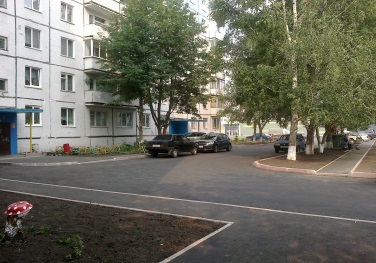 2Обеспечение освещения дворовых территорий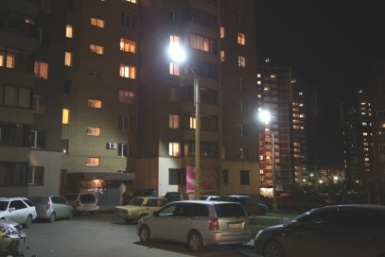 3Установка скамеек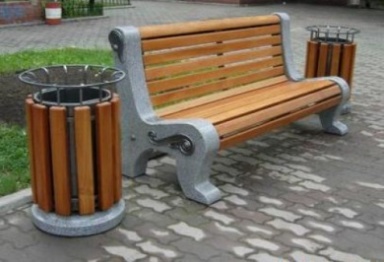 4Установка урнДополнительный перечень видов работ по благоустройству дворовых территорийДополнительный перечень видов работ по благоустройству дворовых территорийДополнительный перечень видов работ по благоустройству дворовых территорий1Проезд к территориям, прилегающим к многоквартирным домам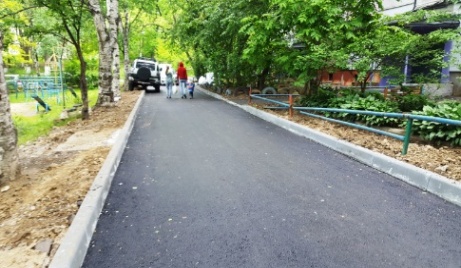 2Обустройство тротуаров, мостовых (в том числе тротуарной плиткой)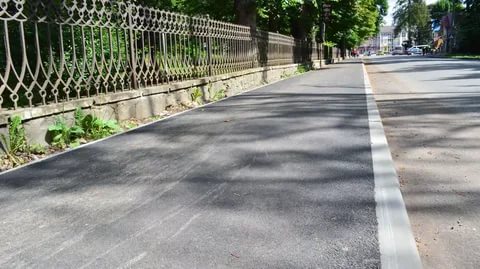 3Установка бордюрных камней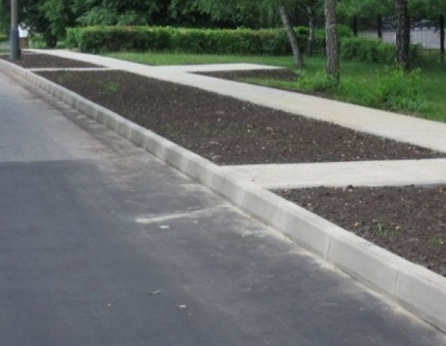 4Установка песочниц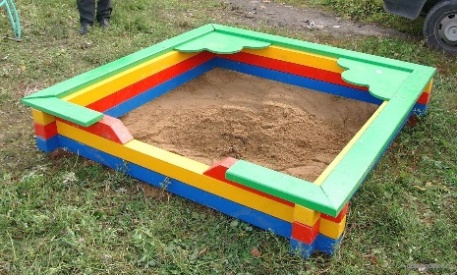 5Установка качелей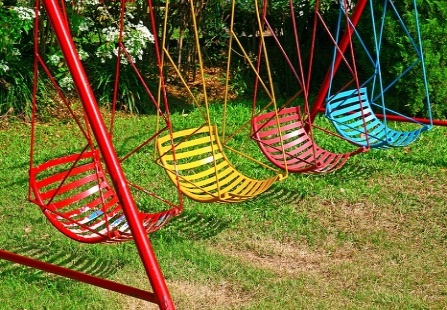 6Устройство гостевой стоянки (автомобильные парковки)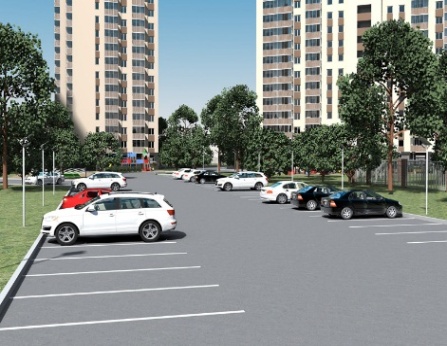 7Освещение детских (игровых) и спортивных площадок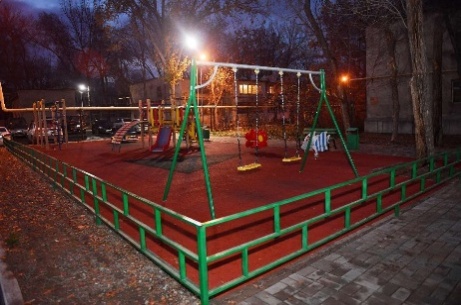 8Оборудование детской (игровой) площадки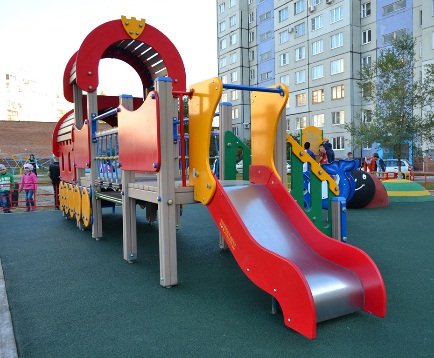 9Оборудование спортивной площадки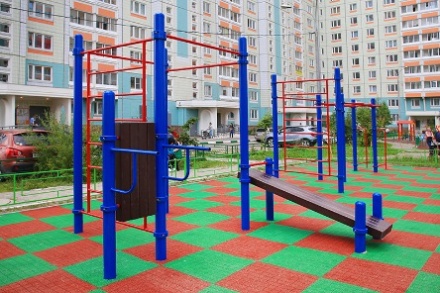 10Озеленение территории (деревья, кустарники, клумбы)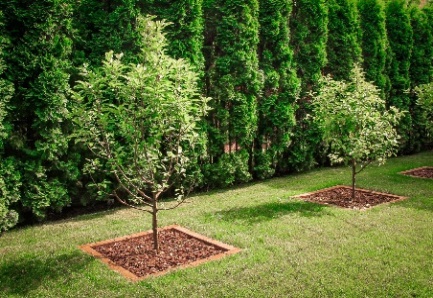 11Устройство газонов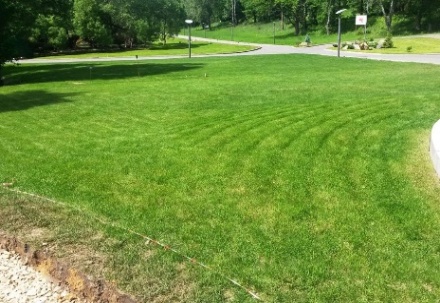 12Газонные ограждения, декоративные ограждения для клумб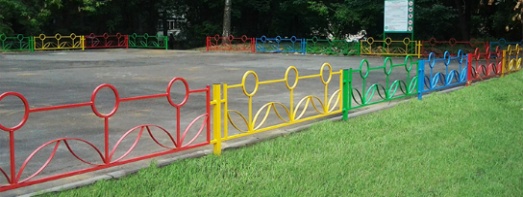 13Обрезка деревьев и кустов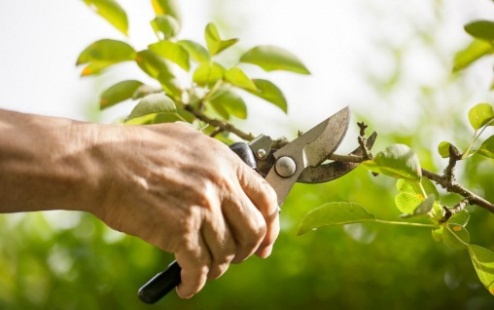 14Уборка сухостойных деревьев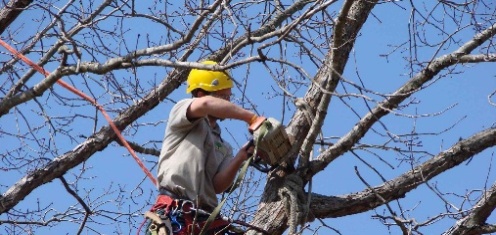 15Демонтаж хозяйственных построек (в том числе сараев) и строительство сараев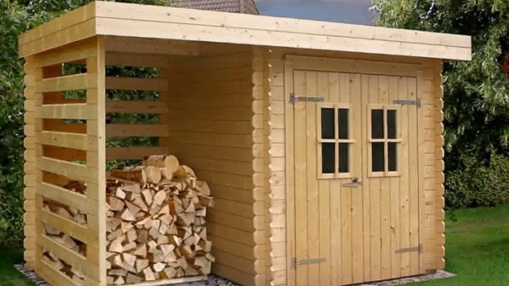 16Отсыпка дворовой территории (выравнивание) щебнем, песчано-гравийной смесью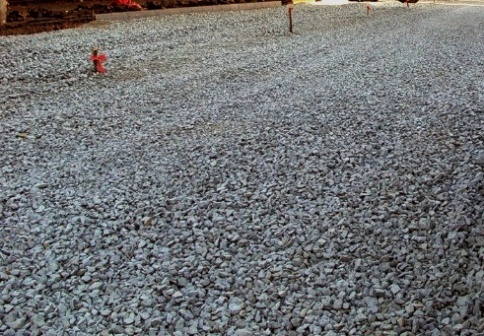 17Устройство хозяйственно-бытовых площадок с установкой контейнеров-мусоросборников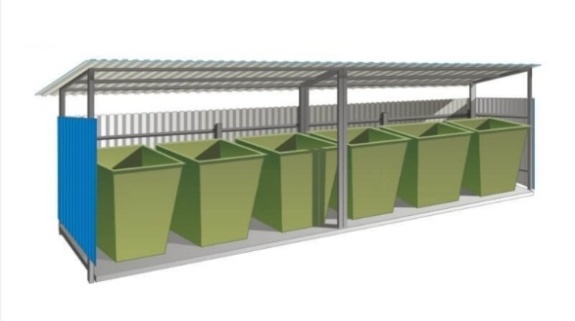 18Устройство площадок для выгула животных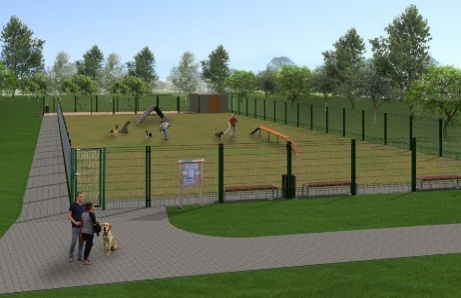 19Устройство велопарковок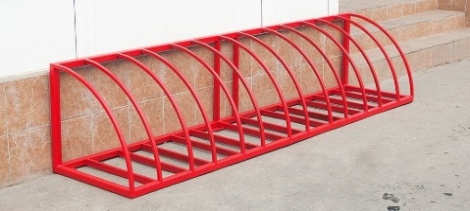 